Newspaper IndexA monthly publication of newspaper’s articlesFromBusiness Recorder, Daily Times, Dawn, Finincial Times, Khaleej Times, The Nation and The News Compiled byMuhammad Asif KhanDeputy Chief Librarian, Serials Section, P.U. LibrarySyed Saleem Abbass ZaidiDeputy Chief Librarian, Information Resource Centre, P.U.LibraryHamid AliSenior Librarian, Oriental Section, P.U. LibraryShafiq Ur RehmanSenior Librarian, Serial Section, P.U. LibraryMuhammad RazaqLibrarian, Circulation Section, P.U. LibraryHaji MahmoodLibrarian, ,Circulation Section, P.U. LibraryIram Shahzad AliLibrarian, Cataloguing Section, P.U. Library
Ch. Iftikhar Ahmad Librarian, Circulation Section, P.U. LibraryPublished byPunjab University Library
© 2014 Ch. Muhammad Hanif Chief Librarian Punjab University Library, LahorePrefacePunjab University Library is providing an indexing service “Newspaper’s index”. This is a monthly publication of newspaper articles published in famous local and foreign newspapers. Since January 2005 library is also providing this index on internet. Library is offering the current index as well as the archives and a cumulative index on our website http://www.pulibrary.edu.pk, In addition to that, hard and soft copies of the indices are also available in the Serials section of the Library.Contents are divided in two categories, Pakistan and the other World. Furthermore both of the categories have their sub-contents arranged alphabetically under various subjects. Indexed entries are further arranged under author alphabetically within their relevant subjects. Indexed entries provide bibliographic information about the articles. The scope, arrangement, format and abbreviations used in the index are as under.Scope:	This Index covers seven major English newspapers "Khaleej Times, Dawn, The Nation, The News, Business Recorder, Financial Times and Daily Times".Bibliographical Information:It is a subject index; Entries in each subject have been arranged alphabetically by author.Sample entry:Maleeha Lodhi. "Wake-up call for political leaders." The News, 9 April, 2014, p.7Author:	Only Christian author’s names are inverted in their  family name e.g. Roy C. Macridis will be inverted as Macridis, Roy C.Title:	Complete title of the article is in double quotes “Title: subtitle” while sub-title (if any) is separated with colon ( : ).Publisher:	Name of the news paper e.g. The NationDate of Publication: Abbreviated month and year of publication are printed in the Format ”1Jan. 2014,”Page No:	Regular pages are indicated as p.7, while pages having a specific category name are indexed as, “Business & Economics Review. IV”Ch. Muhammad HanifChief LibrarianPunjab University LibraryNewspaper IndexVol. 13 No. 2 February, 2014Contents SummaryArticles Index(6-23)E-Journals Databases / E-Books(24)Foreign Research Journals (25-26)New Arrivals English (27-29)New Arrivals Urdu(30-34)Articles IndexDetailed ContentsList of Digital Library E-Journals DatabasesNote: All of the resources are available only from registered IPs provided by ITC, University of the Punjab and can not be accessed outside The University Campuses.E-BooksSubject wise List of Foreign Research Journals Subscribed in 2014List of New Arrivals for the Month of February, 2014فہرست اردو کتب  ماہ فروری 2014ءPlease visit PunjabUniversity Library’s website to downloadcurrent issue http://www.pulibrary.edu.pk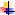 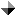 Sr. No.SubjectPage No.Arts & Sports – Pakistan6Arts & Sports – World6Banking, Finance and Stock Exchange6Biographies7Business, Economics & Industry7Crimes8Current Issues – Pakistan9Current Issues – World9Defense/ Military 9Education-Pakistan10Education World10Geography and Travel 10Governance / Policies – Pakistan11Governance / Policies – World12Health and Environment 12History and Archaeology – Pakistan12History and Archaeology – World13Human Rights–Pakistan13India Politics, Policies and Relations13Indo-Pak Relations13Internationl Relations 13Islam 14Kashmir and Kashmir Issues14Language and Literature 14Law and Legislation 14Media – Pakistan15Media – World15Miscellaneous15Other Religion16Organization16Pakistan Foreign Relations16Peace and war / After effects17Politics – Pakistan17Politics – World19Power Resources ( Gas, Oil, Dam, etc)20Science and Information Technology20Social Problems 21Society and Culture – Pakistan21Society and Culture – World21Terrorism 22US Politics, Policies and Relations23World Conflicts23ARTS & SPORTS – Aasim Zafar Khan. "The old song and dance." The News, 25 January, 2014, p.6Asha'ar Rehman. "At the tail end." Dawn,31 January, 2014, P. 9Asha'ar Rehman. "The tussle on board." Dawn,17 January, 2014, P.9Asha'ar Rehman. "The tussle on board." Dawn,17 January, P.9Beena Sarwar. "Saving Kiran." The News, 6 January, 2014, p.6Hajrah Mumtaz. "Waiting to be told." Dawn,20 January, 2014, P.9Hajrah Mumtaz. "Waiting to be told." Dawn, 20 January, P.9Irfan Husain. "The fix is in." Dawn,11 January, 2014, P. 9Irfan Husain. "The fix is in." Dawn,11 January, P. 9Jawed Naqvi. "Blasting a sacred myth." 21 January, 2014, P. 9Lavallee, Guillaume . "Pakistan's truck art masters." Business Recorder, 4 January, 2014, Weekend. IIINadeem Zuberi. "Endless beauty of nature." Business Recorder, 4 January, 2014, Weekend. IINadeem Zuberi. "Fascinating creative odyssey." Business Recorder, 25 January, 2014, Weekend. INadeem Zuberi. "Nostalgic cityscapes." Business Recorder, 11 January, 2014, Weekend. IINadeem Zuberi. "Panoramic historical architecture." Business Recorder, 18 January, 2014, Weekend. IIShamshad Ahmad. "The big three and the scrany seven." The News, 30 January, 2014, p.6Tammy Swofford. "Starring in my own movie." Daily Times, 31 Jan, 2014  , P. A6ARTS & SPORTS – WORLDAijaz Zaka Syed. "Being human in Bollywood." The News, 31 January, 2014, p.7Anjana, Ahuja. "The search for a girl's best friend at the bottom of the world." Financial Times, 6 January, 2014, 7P.Ayaz Amir. "Diya jalaao . . . . light the lamp and let it twinkle." The News, 17 January, 2014, p.6HARLAN ULLMAN. "Game changers for 2014." Daily Times, 2 Jan, 2014  , P. A6BANKING , FINANCE AND  STOCK EXCHANGEAnjum Ibrahim. "Dar and data." Business Recorder, 6 January, 2014, p.16Anjum Ibrahim. "State Bank's terms of reference." Business Recorder, 27 January, 2014, p.16Ashfaque H. Khan. "To the government." The News, 3 January, 2014, p.6Avinash, Persaud. "An exdpensive way to speak truth to financial markets." Financial Times, 14 January, 2014, 7P.Camilla, Hall. "On short notice." Financial Times, 17 January, 2014, 7P.Chris, Giles. "It is time for Carney to consider raising interest rates." Financial Times, 9 January, 2014, 7P.Dr Hafiz A. Pasha. "IMF double speak." Business Recorder, 17 January, 2014, p.20Farrukh Saleem. "The briefing." The News, 5 January, 2014, p.6Gillian, Tett. "Investors, look beyond Davos to indebted Detroit." Financial Times, 24 January, 2014, 9P.Hina hafeezullah Ishaq. "The Shrek rule: better out than in." Daily Times, 24 Jan, 2014  , P. A6John, Authers. "Market melt-up." Financial Times, 3 January, 2014, 5P.John, Plender. "Recession had revived labour's struggle against capital." Financial Times, 11/12 January, 2014, 7P.Martin, Wolf. "Model of a modern centrral banker." Financial Times, 22 January, 2014, 9P.Martin, Wolf. "The band of England must to slow on tightening." Financial Times, 17 January, 2014, 9P.Mowahid H.. "Tyranny of money." The Nation, 30 January, 2014, p.30Muhammad Yaqub. "Enforce the law." The News, 18 January, 2014, p.6Paul, Murphy. "Is this nuts?." Financial Times, 18/19 January, 2014, 5P.Philip, Stephens. "Nothing can dent the divine right of bankers." Financial Times, 17 January, 2014, 9P.Robin, Wigglesworth. "Dollar disruptions." Financial Times, 13 January, 2014, 5P.Robin, Wigglesworth. "In search of a better bailout." Financial Times, 27 January, 2014, 5P.Rodrigues, Vivianne. "Harbour of debt." Financial Times, 24 January, 2014, 7P.Syed Salim Raza. "SMEs a neglected lot." Business Recorder, 3 January, 2014, p.20Tom, Braithwaite. "Risk on, risk off." Financial Times, 10 January, 2014, 7P.Tracy, Alloway. "Bucking the tyrend." Financial Times, 21 January, 2014, 6P.Tracy, Alloway. "Sugar high." Financial Times, 2 January, 2014, 5P.Waki, Natsuko. "Looming interest rate rises no cause for panic." Business Recorder, 11 January, 2014, p.18Yasmeen Aftab Ali . "Of a Nationla Saving Center!." The Nation, 14 January, 2014, p.7BIOGRAPHIES A B Shahid . "'The waters of Lahore': Azfar's narrative ." Business Recorder, 4 January, 2014, Weekend. IAli Noor Haider. "A role model named Salam." Daily Times, 29 Jan, 2014  , P. A7Haroon Mustafa . "The Aeonian legacy of Rabindranath Tagore." Daily Times, 14 Jan, 2014  , P. A7Hugh, Carnegy. "Mr Normal's affairs of the heart muddle affaires d'etat." Financial Times, 18/19 January, 2014, 7P.Kahar Zalmay. "Worshipping dead heroes." Daily Times, 14 Jan, 2014  , P. A6Nadir Hassan. "The myth of Chaudhry Aslam." The News, 16 January, 2014, p.6SAULAT NAGI. "Mandela,Marikina and massacre." Daily Times, 1 Jan, 2014  , P. A7Tobias, Buck. "The Bourbon king struggling to restore a tarnished crown." Financial Times, 11/12 January, 2014, 7P.Tom, Mitchell. "The quiet lawyer who is holding Beijing to account." Financial Times, 25/26 January, 2014, 9P.Woods, Richard . "The Pike, a biography that reads like a novel." Business Recorder, 4 January, 2014, Weekend. IIIBUSINESS, ECONOMICS & INDUSTRYA B Shahid. "Indo-Pak trade." Business Recorder, 28 January, 2014, p.20Aasim Sajjad Akhtar. "Rustic and proud." Dawn,24 January, 2014, P. 9Adnan Falak. "Turkish succes model." The Nation, 1 January, 2014, p.6Ashfaque H. Khan. "On to the second review." The News, 21 January, 2014, p.6Ashfaque H. Khan. "The first review." The News, 14 January, 2014, p.6Ashfaque H. Khan. "The GSP plus status." The News, 7 January, 2014, p.6Baptiste, Jean. "Eurozone brushes with normal as investors return." Business Recorder, 13 January, 2014, p.16Barton, Dominic. "Age of disruption." Khaleej Times, 3 Jan, 2014, P.8Batysch, Katinka. "Reinventing global deals?." Khaleej Times, 13 Jan, 2014, P.13Chris, Giles. "Carney is dressing old policy in the governor's new clothes." Financial Times, 23 January, 2014, 11P.Christopher, Caldwell. "Knowing the customer too well has risks for Bezos." Financial Times, 25/26 January, 2014, 9P.David, Pilling. "Beijing abandons its pursuit of growth at all costs." Financial Times, 23 January, 2014, 11P.David, Pilling. "This will be a crunch year for the Japanese economy." Financial Times, 16 January, 2014, 9P.Demetri, Sevastopulo. "Delta blues." Financial Times, 23 January, 2014, 9P.Dr Fawad Kaiser. "Hostage to economic ransom." Daily Times, 6 Jan, 2014  , P. A6Dr Kamal Monnoo. "Misplaced industrial policies." The Nation, 8 January, 2014, p.7Dr Zafar Altaf. "Cotton challenges." Business Recorder, 11 January, 2014, p.18Dr Zafar Altaf. "Economic concepts in irrigation." Business Recorder, 18 January, 2014, p.18Dr Zafar Altaf. "Economics and dithering decision-making." Business Recorder, 25 January, 2014, p.18Fames, Wilson. "Squandered opportunity." Financial Times, 15 January, 2014, 7P.Farrukh Saleem. "Economy." The News, 19 January, 2014, p.6Farrukh Saleem. "Privatisation." The News, 12 January, 2014, p.6Farrukh Saleem. "Rs. 100,000 per Pakistani." The News, 26 January, 2014, p.6Gideon, Rachman. "Growth and globalisation cannot cure all the world's ills." Financial Times, 28 January, 2014, 9P.Henri de, Castries. "How markets can make the global economy safer." Financial Times, 7 January, 2014, 9P.Houten, Frans. "The circular revolution." Khaleej Times, 28 Jan, 2014, P.13Jamil Nasir. "GSP plus: opportunities and challenges." The News, 8 January, 2014, p.6Jamil Nasir. "The economics of microcredit." The News, 2 January, 2014, p.6Janan, Ganesh. "An unlikely electoral upheaval is Labour's best hope." Financial Times, 4/5 January, 2014, 7P.Jancarikova, Tatiana. "Flying car spreads its wings in Slovakia." Business Recorder, 22 January, 2014, p.20Javid Husain . "Trade, not aid; Really?." The Nation, 7 January, 2014, p.6Jean-Pierre, Landau. "Beware the mania for Bitcoin, the tulip of the 21st century." Financial Times, 17 January, 2014, 9P.John, Gapper. "Davos lacks the Valley's revolutionary ambitions." Financial Times, 23 January, 2014, 11P.John, Gapper. "Fiat's lone poker player needs to find another deal." Financial Times, 9 January, 2014, 7P.John, Kay. "Economists: there is no such thing as the 'economic approach'." Financial Times, 15 January, 2014, 9P.John, Reed. "Trading partners." Financial Times, 4/5 January, 2014, 5P.Khurram Husain. "New Year thoughts." Dawn, 2 January, 2014, P. 9Khurram Husain. "New Year thoughts." Dawn, 2 January, P. 9Khurram Husain. "Stories, trade servants." Dawn,16 January, 2014, P. 9Khurram Husain. "Stories, trade servants." Dawn,16 January, P. 9Mahbubani, Kishore. "Compete in the world?." Khaleej Times, 16 Jan, 2014, P.16MALIK MUHAMMAD ASHRAF. "Economic outlook." Daily Times, 2 Jan, 2014  , P. A7Martin, Wolf. "Failing elites threaten our future." Financial Times, 15 January, 2014, 9P.Milliken, David. "Britain's car industry may inspire more balanced economic recovery." Business Recorder, 28 January, 2014, p.20Mosharraf Zaidi. "Reasserting the Pakistani state." The News, 10 January, 2014, p.7Muhammad Yaqub. "Aminister's job." The News, 5 January, 2014, p.7Muhammad Yaqub. "Lofty goals, little vision." The News, 26 January, 2014, p.7Muhammad Yaqub. "The economy at the end of 2014." The News, 1 January, 2014, p.6Najma Sadeque. "Wikileaks: the GM/Bt push into Pakistan ." The Nation, 14 January, 2014, p.7Neeta Lal,. "Indian 's gold rush." Khaleej Times, 25 Jan, 2014, P.9Ozawa, Harumi. "World's biggest fish market set for new home." Business Recorder, 2 January, 2014, p.20Philip, Stephens. "Riches and risk: welecome to the world of tomorrow." Financial Times, 10 January, 2014, 9P.Power, Jonathan. "Can China be challenged?." Khaleej Times, 23 Jan, 2014, P.17QAISAR RASHID. "2014 Poses challenges." Daily Times, 1 Jan, 2014  , P. A6Rafia Zakaria. "The money movers." Dawn,8 January, 2014, P. 9Rafia Zakaria. "The money movers." Dawn, 8 January, P. 9Ralph, Atkins. "Powered down." Financial Times, 7 January, 2014, 7P.Ruchir, Sharma. "China's debt-fuelled boom is in danger of turning to bust." Financial Times, 28 January, 2014, 9P.Sakib Sherani. "Economic apartheid." Dawn, 10 January, 2014, P. 10Samueison, Robert. "The war we won and lost." Khaleej Times, 15 Jan, 2014, P.15Samuel, Brittan. "Banish 'inequality' from the economist's lexicon." Financial Times, 24 January, 2014, 9P.Seetharaman, Deepa. "Detroit automakers face test of leadership in 2014." Business Recorder, 14 January, 2014, p.20Shah Nasir Khisro. "Sanitation goals." Dawn, 2 January, 2014, P. 9Shah Nasir Khisro. "Sanitation goals." Dawn, 2 January, P. 9Shahid Kardar. "Learning to live with inflation." Dawn,7 January, 2014, P. 9Shahid Kardar. "Learning to live with inflation." Dawn, 7 January, P. 9Shahid kardar. "Sequencing issues." Dawn, 21 January, 2014, P. 9Shih, Gerry. "China's ambitious handset makers face tough sell in US." Business Recorder, 12 January, 2014, p.16Simon, Kuper. "Profits before goals." Financial Times, 11/12 January, 2014, 5P.Smith, Bill. "Slowdown forecast as Chinese economy faces credit surge." Business Recorder, 21 January, 2014, p.20Sohaib Jamali. "Developing media for economic development." Business Recorder, 6 January, 2014, p.16Srivastava, Abhaya. "Liar for hire?: Fake CVs flood Indian job market." Business Recorder, 14 January, 2014, p.20Stokes, Bruce. "No to pan-Americana." Khaleej Times, 22 Jan, 2014, P.18Syed Bakhtiyar Kazmi. "Managing debt." Business Recorder, 1 January, 2014, p.20Syed Bakhtiyar Kazmi. "On Steel." Daily Times, 5 Jan, 2014  , P. A6Syed Bakhtiyar Kazmi. "Trickle down." Business Recorder, 20 January, 2014, p.16Syed Moazzam Hai. "Specialist free port." The News, 2 January, 2014, p.6Syed W Quadri. "Fatca us gere!." The News, 13 January, 2014, p.6Syed W. Qadri. "Fatca is here!." The News, 14 January, 2014, p.6Torchia, Andrew. "Economy becomes liability for Turkey's scandal-hit government." Business Recorder, 4 January, 2014, p.18Watkins, David. "Toymakers target 'Kidults' at high-tech Hong Kong fair." Business Recorder, 10 January, 2014, p.20William, Easterly. "Western vanities that do little to help the world's poor." Financial Times, 25/26 January, 2014, 9P.Wolfgang, Munchau. "The eurozone economy needs nurture not neglect." Financial Times, 13 January, 2014, 7P.Zafar Azeem. "International sale of goods and passing of property." Business Recorder, 2 January, 2014, p.20Zahid Hussain. "Shameful capitulation." Dawn,22 January, 2014, P. 9Zubeida Mustafa. "Restoring childhood." Dawn,29 January, 2014, P. 9Zubeida Mustafa. "The Chinese way." Dawn,1 January, 2014, P. 9Zubeida Mustafa. "The Chinese way." Dawn,1 January, P. 9Zygel, Philippe. "Farmers fret Colombia peace deal could end coca trade." Business Recorder, 5 January, 2014, p.16CRIMESAsha'ar Rehman. "When death blurs life." Dawn,24 January, 2014, P. 9Asif Ezdi. "State on trial." The News, 19 January, 2014, p.6Azam Khalil . "Taliban talks in jeopardy." The Nation, 24 January, 2014, p.6Gul Bukhari. "blasphemy FIRs." The Nation, 3 January, 2014, p.7Hafsa Khawaja. "Rape and speech." Daily Times, 27 Jan, 2014  , P. A7Hina Hafeezullah Ishaq. "Middle of the street." Daily Times, 10 Jan, 2014  , P. A6Kahar Zalmay. "Remembering Salman Tasser ." Daily Times, 7 Jan, 2014  , P. A6Mohammad Ali Mahar. "A fiefdom for Altaf ." Daily Times, 6 Jan, 2014  , P. A7Plate, Tom. "Death of an editar." Khaleej Times, 8 Jan, 2014, P.15S.Tariq. "Treason and traitors." The Nation, 9 January, 2014, p.6Salim, Sahim. "Remembering a tragedy." Khaleej Times, 3 Jan, 2014, P.9Samson Simon Sharaf. "Unknown martyrs of dark alleys." The Nation, 11 January, 2014, p.6Shafiq Solangi. "The Karachi card." Daily Times, 19 Jan, 2014  , P. A7Syed Hassan Belal Zaidi. "Outrageoustan." The Nation, 12 January, 2014, p.6YASSER LATIF HAMDANI. "Orya Maqbool Jan's attack on Jinnah." Daily Times, 13 Jan, 2014  , P. A6CURRENT ISSUES – A Q Khan. "From expectations to performance." The News, 6 January, 2014, p.7A Q Khan. "Laudable social services." The News, 13 January, 2014, p.6Aasim Zafar Khan. "When tomorrow comes." The News, 1 January, 2014, p.6Adil Najam . "Aitzaz Hasan Chaudhry, Aslam, me and you." The News, 11 January, 2014, p.7Ameer Bhutto. "How the mighty have fallen!." The News, 9 January, 2014, p.6Amir Zia. "Heroes and villains." The News, 13 January, 2014, p.7Asna Ali. "Weighty problems." The News, 11 January, 2014, p.7Ayaz Amir. "Stuck with this pantomime, what do we do?." The News, 28 January, 2014, p.6Ayaz Amir. "Terms of a peace deal with the Taliban." The News, 31 January, 2014, p.6Ayaz Amir. "What's the Latin for 'panga lena'?." The News, 7 January, 2014, p.6Ayaz Wazir. "Understand, not punish." The News, 8 January, 2014, p.6Babar Sattar. "Honour among thieves." Dawn, 6 January, 2014, P. 9Babar Sattar. "Honour among thieves." Dawn,6 January, P. 9Ghazi Salahuddin. "Abdiction of the state." The News, 19 January, 2014, p.7Ghazi Salahuddin. "Enemies of joy." The News, 5 January, 2014, p.7Harris Khalique. "Who is Urdu speaking?." The News, 8 January, 2014, p.7Jalees Hazir. "The cost of saving Musharraf." The Nation, 13 3January, 2014, p.6javed Jabbar. "Treason or travesty?." Dawn, 27 January, 2014, P. 9Kamila Hyat. "From a different perspective." The News, 2 January, 2014, p.7Kamila Hyat. "In hearts, not on flagpoles." The News, 30 January, 2014, p.7Kamila Hyat. "Out of sync with state." The News, 16 January, 2014, p.7Kamila Hyat. "Secretary of our darkened soul." The News, 9 January, 2014, p.7Mahir Ali. "Lenin's imprint." Dawn,22 January, 2014, P. 9Mahir Ali. "Road map to Damascus." Dawn,29 January, 2014, P. 9Masood Hasan. "The man's a miracle!." The News, 12 January, 2014, p.7Michael Krepon. "Perils of punditry." Dawn,16 January, 2014, P. 9Michael Krepon. "Perils of punditry." Dawn,16 January, P. 9Mosharraf Zaidi. "How lazy nations respond." The News, 14 January, 2014, p.6Muhamma Nazir. "Is it all in jest?." The News, 10 January, 2014, p.7Nadir Hasan. "A rtant for Pakistan." The News, 23 January, 2014, p.6S. Iftikhar Murshed. "The wages of indecision." The News, 26 January, 2014, p.6Samson and remorse. "Truth and remorse." The Nation, 4 January, 2014, p.6SHAMIM MASIH. "Ulema's constitution." Daily Times, 2 Jan, 2014  , P. A6Mosharraf Zaidi. "The incompetent state and Pakistani paralysis." The News, 29 January, 2014, p.6CURRENT ISSUES – WORLDChelala, Cesar. "Need for a peace narrative." The News, 14 January, 2014, p.7Hussain H. Zaidi. "Lost in the labyrinth." The News, 27 January, 2014, p.6Kinzir, Stephen. "Ignorance." The News, 16 January, 2014, p.7Sigal, Clancy. "Invisible." The News, 24 January, 2014, p.7Sigal, Clancy. "Invisible." The News, 24 January, 2014, p.7DEFENSE/ MILITARYAasim Sajjad Akhtar. "What is going on?." Dawn,31 January, 2014, P. 9Abe, Shinzo. "Japan's new dawn." Khaleej Times, 26 Jan, 2014, P.12Abe, Shinzo. "Japan's new dawn." Khaleej Times, 26 Jan, 2014, P.12Ameer Bhutto. "The missing general." The News, 17 January, 2014, p.7Beena Sarwar. "A dictator is a dictator." The News, 28 January, 2014, p.6Dr Taimur Rahman. "Indentifying the murders of Shias or other minorities." Daily Times, 27 Jan, 2014  , P. A7Ejaz Haider. "Geez!: so many of you!." The News, 1 January, 2014, p.6Ejaz Haider. "Musharraf and the constitution." The News, 8 January, 2014, p.6Farhan Bukhari. "Pakistan's hop rekindled in fight against militancy." The Nation, 18 January, 2014, p.7Harris Bin Munawar. "Taliban will surrender." The Nation, 7 January, 2014, p.6Iftetikhar A Khan. "Why the return?." The News, 30 January, 2014, p.7Ikram Sehgal. "Ultimately responsibility." The News, 16 January, 2014, p.6Imran Malik. "Fearing the (UN) known." The Nation, 1 January, 2014, p.7Imran malik. "The Afghan imbroglio." The Nation, 20 January, 2014, p.6Inayatullah. " No more tinkering please!." The Nation, 18 January, 2014, p.7Jonathan power. "Tribalism lives on ." The Nation, 9 January, 2014, p.7Laidi, Zaki. "The enigma of defence." Khaleej Times, 23 Jan, 2014, P.16Moeed Pirzada. "Afghanistan beyond 2014?." The Nation, 12 January, 2014, p.6Muhammad Amir Rana. "Connecting the dots." Dawn,26 January, 2014, P. 9Muhammad Amir Rana. "The appeasement policy." Dawn,12 January, 2014, P. 9Muhammad Amir Rana. "The appeasement policy." Dawn,12 January, P. 9S Iftikhar Murshed. "The paths of glory." The News, 20 January, 2014, p.6S P Seth. "Egypt: is there a method to the army's madness?." Daily Times, 16 Jan, 2014  , P. A7Samson Simon Sharaf. "Cognition: The Enemy within." The Nation, 18 January, 2014, p.6Talat Farooq. "Miracles don't just happen." The News, 25 January, 2014, p.6EDUCATION – Amin Valliani. "Importance of reading." Dawn, 4 January, 2014, P. 9Amin Valliani. "Importance of reading." Dawn,4 January, P. 9AQ Khan. "This is also Pakistan." The News, 20 January, 2014, p.6Asna Ali. "Sharp divides." The News, 18 January, 2014, p.7Dr Qaisar Rashid. "CSS wirtten examination result,2014." Daily Times, 16 Jan, 2014  , P. A7Dr Qaisar Rashid. "What is wrong with education and research in Pakistan?." Daily Times, 22 Jan, 2014  , P. A6F.S. Aijazuddin. "Poor and dead." Dawn, 30 January, 2014, P. 9Faisal Bari. "English at a cost." Dawn, 17 January, 2014, P.9Faisal Bari. "English at a cost." Dawn,17 January, P.9Faisal Bari. "Kafkaesque approach." Dawn, 31 January, 2014, P. 9I.A. Rehman. "Of justice for the Hazaras." Dawn,30 January, 2014, P. 9Inayatullah Rustamani. "Teachers in search of a saviour." Daily Times, 21 Jan, 2014  , P. A7Javaid Laghari. "Fixing higher education." The News, 31 January, 2014, p.6Meer M. Parihar. "Education challenge." Dawn, 7 January, 2014, P. 9Meer M. Parihar. "Education challenge." Dawn,7 January, P. 9Mosharraf Zaidi. "Incentives, class, union 
 reform." The News, 7 January, 2014, p.7Mowahid Hussain Shah . "150 years of FC College." The Nation, 16 January, 2014, p.7Nargis Khanum. "Woman doctors: An unsavory court decision." Business Recorder, 25 January, 2014, Weekend. IRehman, I.A.. "Civil servants in limbo." Dawn, 23 January, 2014, P. 9Sajid Kamal. "Madrassa education: a threat to peace and tolerance." Daily Times, 25 Jan, 2014  , P. A7Syed Moazzam Hai. "Schools and skills." The News, 29 January, 2014, p.6Umair Javed. "Reversing the rot." Dawn, 6 January, 2014, P. 9Umair Javed. "Reversing the rot." Dawn,6 January, P. 9Zubeida Mustafa. "Reading for sharing." Dawn, 8 January, 2014, P. 9Zubeida Mustafa. "Reading for sharing." Dawn,8 January, P. 9EDUCATION – WORLDDeshayes, Pierre-Henry. "Literature goes online for free in Norway." Business Recorder, 18 January, 2014, Weekend. IIIJamil Nasir. "What's he incentive." The News, 23 January, 2014, p.6McBride, Sarah. "A new university bets on a hybrid online-learning model." Business Recorder, 19 January, 2014, p.16GEOGRAPHY AND TRAVEL Ashfaque H. Khan. "Transparent privatisation." The News, 28 January, 2014, p.6Ikram Sehgal. "The Davos challenge." The News, 23 January, 2014, p.6Masood Hasan. "'This is the end'." The News, 26 January, 2014, p.6Razi Azmi. "Motherland changeth, but changeth not." Daily Times, 30 Jan, 2014  , P. A7Umair Javed. "Lahore's prosperity." Dawn,20 January, 2014, P.9Umair Javed. "Lahore's prosperity." Dawn,20 January, P.9Zarrar Khuhro. "Groaning in Ghazni." Dawn,13 January, 2014, P. 9Zarrar Khuhro. "Groaning in Ghazni." Dawn,13 January, P. 9GOVERNANCE / POLICIES – A B Shahid. "Privatising SOEs." Business Recorder, 14 January, 2014, p.20Aasim Sajjad Akhtar. "Already privatised." Dawn,17 January, 2014, P.9Aasim Sajjad Akhtar. "Already privatised." Dawn,17 January, P.9Adnan Falak. "You cannot do it without police!." The Nation, 29 January, 2014, p.6Amir Zia. "Too little, too late." The News, 27 January, 2014, p.7Anjum Ibrahim. "Begging bowl, inflation and Ishaq Dar! - II." Business Recorder, 20 January, 2014, p.16Anjum Ibrahim. "Begging bowl, inflation and Ishaq Dar!." Business Recorder, 13 January, 2014, p.16Arif Azad. "No privacy in Pakistan." Dawn, 9 January, 2014, P. 9Arif Azad. "No privacy in Pakistan." Dawn, 9 January, P. 9Atle Hetland. "How long does change take?." The Nation, 23 January, 2014, p.6Atta ur Rahman. "A new system." The News, 22 January, 2014, p.6Cafer solgun. "What price to be 'New Turkey?." The Nation, 10 January, 2014, p.7Dr Haider Mehdi. "Learning lessons fromtragedies!." The Nation, 16 January, 2014, p.7Dr Haider Mehdi. "The causes cannot be ignored!." The Nation, 9 January, 2014, p.7Dr Ifran Zafar. "A tale of two videos." The Nation, 25 January, 2014, p.6Dr Irfan Zafar. "Dignityon sale." The Nation, 4 January, 2014, p.7Dr Kamal Monnoo. "Privatisation proscons." The Nation, 29 January, 2014, p.7Fereeha M.Idrees. "Paying the price of indecision  ." The Nation, 22 January, 2014, p.7Ghulam Samad. "Right to food act." Business Recorder, 16 January, 2014, p.22Hammad Siddiqi. "Zombie idea." Dawn,19 January, 2014, P.9Hammad Siddiqi. "Zombie idea." Dawn,19 January, P.9Harris Bin Munawar. "Let's get bombed." The Nation, 28 January, 2014, p.6Huma Yusuf. "A test of governance." Dawn, 20 January, 2014, P.9Huma Yusuf. "A test of governance." Dawn,20 January, P.9Huzaima Bukhari. "Effective fiscal management." Business Recorder, 31 January, 2014, p.24Huzaima Bukhari. "Of corruption and tax evasion." Business Recorder, 17 January, 2014, p.20Huzaima Bukhari. "Raising Rs 6 trillion!." Business Recorder, 3 January, 2014, p.20Huzaima Bukhari. "Tax data and right to information." Business Recorder, 24 January, 2014, p.20Huzaima Bukhari. "Tax Directory of all." Business Recorder, 10 January, 2014, p.20Inayatull . "A new ball game ." The Nation, 25 January, 2014, p.7Inayatullah . "The year that was 2014!." The Nation, 4 January, 2014, p.7Irfan Husain. "It's all about jobs." Dawn,25 January, 2014, P. 9Ishrat Husain. "Bureaucracy needs reforms." Dawn,25 January, 2014, P. 9Javid Husain . "Unacceptable status quo." The Nation, 21 January, 2014, p.7Natalya Naqvi. "After denationalisation." Dawn,9 January, 2014, P. 9Natalya Naqvi. "After denationalisation." Dawn, 9 January, P. 9Khawaja Ali Zubair . "A Frenchman called Lafforgue." Daily Times, 10 Jan, 2014  , P. A7M.A Niazi. "Putting off polls again ." The Nation, 24 January, 2014, p.6Mahmood Abdul Ghani. "Sell-off of SOEs." Business Recorder, 12 January, 2014, p.16Maleeha Lodhi. "China's Afghanistan policy." Khaleej Times, 2 Jan, 2014, P.17Moeed Yusuf. "More of the same." Dawn,7 January, 2014, P. 9Moeed Yusuf. "More of the same." Dawn,7 January, P. 9Nargis Khanum. "To jail and back." Business Recorder, 18 January, 2014, Weekend. IRafia Zakaria. "The myth of progress." Dawn,1 January, 2014, P. 9Rafia Zakaria. "The myth of progress." Dawn,1 January, P. 9Rizwan Mahmoob. "Mid-level crisis." Dawn,26 January, 2014, P. 9S.Tariq. "Gas and other lighter stuff." The Nation, 16 January, 2014, p.6Salim Raza. "Privatisation Kerfuffle." Dawn, 28 January, 2014, P. 9Samson somon sharaf. "T'error policy." The Nation, 25 January, 2014, p.6Sonia Nishtar. "Governance in 2014 (pt-I)." The News, 7 January, 2014, p.6Syed Mansoor Hussain. "Inured to Killing?." Daily Times, 11 Jan, 2014  , P. A6Syed Saadat. "Horses for courses." Dawn,12 January, 2014, P. 9Syed Saadat. "Horses for courses." Dawn,12 January, P. 9Tahir Mehdi. "Census and consensus." Dawn,4 January, 2014, P. 9Tahir Mehdi. "Census and consensus." Dawn, 4 January, P. 9Tallat Azim. "To Try or not to try." The Nation, 19 January, 2014, p.6Tariq Khosa. "The faltering state." Dawn, 23 January, 2014, P. 9Yasmeen Aftab Ali . "Pakistan's leadership crisis ." The Nation, 28 January, 2014, p.7Zafar Azeem. "Principles of interpreting contracts." Business Recorder, 30 January, 2014, p.20Zahrah Nasir . "Falling our and falling fast ." The Nation, 6 January, 2014, p.6GOVERNANCE / POLICIES – WORLDDr Irfan Zafar. "the power of one ." The Nation, 11 January, 2014, p.6john Harris. "Left too silent on teh clunking fist of staue power." The Nation, 8 January, 2014, p.7K.Iqbal. "2014: Challenges 
 oportunites." The Nation, 6 January, 2014, p.7Najma Sadeque. "Winning on promising just the basics!." The Nation, 1 January, 2014, p.6Dr Amin Muhammad Gadit. "Migration of doctors to Canada: A word of caution." Business Recorder, 11 January, 2014, Weekend. IEdward, Luce. "Anglo-Saxon trumpeting will strike a hollow note." Financial Times, 6 January, 2014, 7P.Gideon, Rachman. "Bullingdon bust-up masks a real welfare problem." Financial Times, 14 January, 2014, 7P.Maleeha Lodhi. "Global trends and risks." The News, 14 January, 2014, p.7Michael, Peel. "Collision course." Financial Times, 9 January, 2014, 5P.Robin, Harding. "Inheritance should not be an alternative to hard work." Financial Times, 8 January, 2014, 9P.S P SETH. "Putin's   Russian revival." Daily Times, 1 Jan, 2014  , P. A6Zafar Azeem. "Securities law in Turkey - III." Business Recorder, 23 January, 2014, p.20Zafar Azeem. "Securities law in Turkey." Business Recorder, 9 January, 2014, p.20HEALTH AND ENVIRONMENT Adnan Falak. "Conspiracy theories." The Nation, 22 January, 2014, p.6Andrew, Jack. "Treated-at a price." Financial Times, 28 January, 2014, 7P.Arshad H. Abbasi. "Foggy days." Dawn, 5 January, 2014, P. 9Arshad H. Abbasi. "Foggy days." Dawn,5 January, P. 9Atta ur Rahman. "Amazing Biology." The News, 11 January, 2014, p.6Ayoub Hameedi. "Impacts of climate change on Pakistan." Business Recorder, 4 January, 2014, Weekend. IBond, Allison. "Daily routines may influence sleep quality, quantity." Business Recorder, 11 January, 2014, Weekend. IICloughley, Brian. "Mental health in Swat." The News, 27 January, 2014, p.6Dr Saifur Rehman. "Playing the blame game with polio." Daily Times, 20 Jan, 2014  , P. A7Gill, Omaira. "Life less limited." Khaleej Times, 10 Jan, 2014, P.9sugar slaves." Khaleej Times, 18 Jan, 2014, P.7Hina Hafeezullah Ishaq. "The meadow flowers." Daily Times, 3 Jan, 2014  , P. A6Mahin Fatima. "Effects of electromagnetic waves on human brain." Business Recorder, 18 January, 2014, Weekend. IMiller, Henry. "The genetic food stigma." Khaleej Times, 7 Jan, 2014, P.11Najma Sadeque. "Polio-free, without the drops." The Nation, 29 January, 2014, p.6Pawer, Jonathan. "Killing two birds with one stone." Khaleej Times, 12 Jan, 2014, P.9Saida Fazal. "Our endangered wildlife." Business Recorder, 30 January, 2014, p.20Seaman, Andrew M.. "Mediterranean diet may protect against diabetes." Business Recorder, 11 January, 2014, Weekend. IISibbelBerlin, Lea. "From smooth to functional - new trends for the future of food." Business Recorder, 25 January, 2014, Weekend. IISidra Roghay. "Fighting polio." The News, 3 January, 2014, p.7Syed Hassan Belal Zaidi. "(Under) Lying conditions." The Nation, 5 January, 2014, p.6Yasmeen Aftab Ali . "Eradicating polio." The Nation, 21 January, 2014, p.7Zahrah Nasir. "Solitary contentment." The Nation, 13 January, 2014, p.6Zarina Patel. "Coffee is good for you." Business Recorder, 18 January, 2014, Weekend. IIHISTORY AND ARCHAEOLOGY – Amit Ranjan. "An hour with history." Daily Times, 24 Jan, 2014  , P. A7Anwar Abbas. "A part of history." Dawn, 30 January, 2014, P. 9Arif Azad. "Battle of ideas." Dawn,18 January, 2014, P. 9D Asghar. "Flashback:the maestro." Daily Times, 11 Jan, 2014  , P. A7Farhan Ahmad Shah. "Of textbooks, extremism and Mohammed bin Qasim." Daily Times, 12 Jan, 2014  , P. A7Haroon Mustafa Janjua . "Unheard cries: atrocities in patiala,1947." Daily Times, 8 Jan, 2014  , P. A7Lal Khan. "A Look back in time." Daily Times, 11 Jan, 2014  , P. A7Lal Khan. "Democratic histrionics ." Daily Times, 26 Jan, 2014  , P. A7Marvi Sirmed. "Children of Lesser God ." The Nation, 21 January, 2014, p.6Mowahid Hussain Shah . "Quaid Xmas in Wahington." The Nation, 2 January, 2014, p.7Sarah Parvaiz. "The man who changed my life." The Nation, 27 January, 2014, p.7HISTORY AND ARCHAEOLOGY – WORLDMahir Ali . "The unfinished revolutionary ." The Nation, 23 January, 2014, p.7Zahrah Nasir. "Balockmailed in to extinction ." The Nation, 27 January, 2014, p.6Aziz Ali Dad. "Reason and intuition." The News, 17 January, 2014, p.6Banerjie, Indranil. "Back to history." Khaleej Times, 5 Jan, 2014, P.15John, Kay. "Let coastal dwellers take their own chances with the weather." Financial Times, 8 January, 2014, 9P.Roedad Khan. "Diagnosing the Sick Man of Asia." The Nation, 30 January, 2014, p.7S. Iftikhar Murshed. "Beyond the mythological city of lights." The News, 5 January, 2014, p.6HUMAN RIGHTS–PAKISTANAsna Ali. "Why our women won't work." The News, 4 January, 2014, p.7I.A. Rehman. "A little of everthing." Dawn, 9 January, 2014, P. 9I.A. Rehman. "A little of everthing." Dawn,9 January, P. 9INDIA POLITICS, POLICIES AND RELATIONSAijaz Zaka Syed. "Modi, Muslims and appeasement." The News, 18 January, 2014, p.7Aijaz Zaka Syed. "The party's ever in the Uttar Pradesh." The News, 11 January, 2014, p.6Akbar, M.J.. "All who watch." Dawn, 26 January, 2014, P. 9Asif Ezdi. "Region or subcontinent?." The News, 13 January, 2014, p.6Basu, Kajal. "Spycams over Delhi." Khaleej Times, 14 Jan, 2014, P.1Bidwai, Praful. "BJP: the march slows down." The News, 4 January, 2014, p.6Bidwai, Praful. "Where does the AAP stand?." The News, 12 January, 2014, p.6Dr Haider Mehdi. "The 24/7 diplomatic prodigy!." The Nation, 2 January, 2014, p.7Jawed Naqvi. "Common Prejudices." Dawn,28 January, 2014, P. 9M.J Akbar. "Not a firecracker godown." Dawn,19 January, 2014, P.9M.J Akbar. "Not a firecracker godown." Dawn,19 January, P.9M.J. Akbar. "Axis of the heart." Dawn,12 January, 2014, P. 9M.J. Akbar. "Axis of the heart." Dawn,12 January, P. 9M.J. Akbar. "Dr. Singh's retirement." Dawn,5 January, 2014, P. 9M.J. Akbar. "Dr. Singh's retirement." Dawn,5 January, P. 9M.J.Akbar. "In Janata's footsteps?." Dawn,Khaleej Times, 20 Jan, 2014, P.13M.J.Akbar. "Your stage, Dr Singh." Khaleej Times, 11 Jan, 2014, P.6Masood Hasan. "Mumbai: another ball game." The News, 5 January, 2014, p.6MJ.Akbar . "I, we and all...." The Nation, 29 January, 2014, p.7Singh, Rahul. "Time to say bye, Manmohan." Khaleej Times, 5 Jan, 2014, P.15Suhrawardy, Nilofar. "Kejriwal:not democratic?." Khaleej Times, 23 Jan, 2014, P.17Uttam sengupta. "Kejriwal 'AAP' and about." The Nation, 1 January, 2014, p.7Yasmeen Aftab Ali. "Hating India...almost!." The Nation, 7 January, 2014, p.7INDO-PAK RELATIONSA.G. Noorani. "The hiccups continue." Dawn, 4 January, 2014, P. 9A.G. Noorani. "The hiccups continue." Dawn, 4 January, P. 9Muhammad Hanif . "India will need to build better relations with Pakistan." Daily Times, 4 Jan, 2014  , P. A7Zirgham Afridi. "The Kishanga verdict (pt-I)." The News, 31 January, 2014, p.6INTERNATIONAL RELATIONS Aasim Zafar Khan. "Dead Johnnies." The News, 11 January, 2014, p.6Adil Najam. "A diplomacy of friend-making." The News, 4 January, 2014, p.7Aparan Pande. "Pakistan-US ties:old wine,new bottle?." Daily Times, 31 Jan, 2014  , P. A7Astbury, Sid. "Australia stops asylum-seekers at expence of Indonesia ties." Business Recorder, 25 January, 2014, p.18Aydin, Ertan. "Turkey's failed coup." Khaleej Times, 12 Jan, 2014, P.8Boccaletti, Giulio. "How to keep up supplies." Khaleej Times, 17 Jan, 2014, P.6Dr Kamal Monno. "Swaps IDF." The Nation, 22 January, 2014, p.7Geun,Park. "Reinventing relations." Khaleej Times, 4 Jan, 2014, P.8Hoon, Shim. Jae. "The deadly purge." Khaleej Times, 1 Jan, 2014, P.10Jonathan Freedland. "The new 'red lines' in Syria." The Nation, 24 January, 2014, p.7Jonathan Power . "Challenging China ." Daily Times, 22 Jan, 2014  , P. A7Jonathan Power. "Who is Ariel Sharon?." Daily Times, 16 Jan, 2014  , P. A7Marvi Sirmed. "A constant state of denial ." The Nation, 28 January, 2014, p.6Muhammad Hanif. "Upgrading Pakistan-SA Relations." Daily Times, 11 Jan, 2014  , P. A7Power, Jonathan. "Tribalism lives on." Khaleej Times, 6 Jan, 2014, P.10S P Seth. "China and Mao Zedong's legend." Daily Times, 22 Jan, 2014  , P. A6S P Seth. "Iraq: high price of US invasion." Daily Times, 8 Jan, 2014  , P. A6S P Seth. "Israel and its Jewish identity." Daily Times, 29 Jan, 2014  , P. A6ISLAM Aasim Sajjad Akhtar. "Holy exception." Dawn,10 January, 2014, P. 10Ahmad Raza. "Practice of patience." 3 Dawn,1 January, 2014, P. 9Farrukh Sajjad. "Time to declare open jihad against the Taliban." Daily Times, 27 Jan, 2014  , P. A6Mohammad Ahmad. "Saudi 'Prisoners of conscience'." Daily Times, 19 Jan, 2014  , P. A6Qasima A. Moini. "The Prophet's legacy." Dawn,14 January, 2014, P. 9Qasima A. Moini. "The Prophet's legacy." Dawn,14 January, P. 9Razi Azmi. "Reality,realpolitik and religion." Daily Times, 18 Jan, 2014  , P. A7Saad Hafiz. "The elevator to power." Daily Times, 8 Jan, 2014  , P. A7Saad Rasool. "The heart of Islam ." The Nation, 19 January, 2014, p.7Saida Fazal. "Confronting sectarian extremists." Business Recorder, 16 January, 2014, p.22Syed Kamran Hashmi. "Jihad for peace." Daily Times, 17 Jan, 2014  , P. A7Syed Mansoor Hussain. "What's in a name?." Daily Times, 25 Jan, 2014  , P. A6KASHMIR AND  ISSUESA.G. Noorani. "Rights on campus." Dawn,11 January, 2014, P. 9A.G. Noorani. "Rights on campus." Dawn,11 January, P. 9Zubeida Mustafa. "As bleak as ever." Dawn, 22 January, 2014, P. 9LANGUAGE AND LITERATURE Amber Darr. "An unequal people." Dawn,14 January, 2014, P. 9Amber Darr. "An unequal people." Dawn,14 January, P. 9Christopher, Caldwell. "A truly great book needs no introduction." Financial Times, 18/19 January, 2014, 7P.Gul Bukhari . "To, My Mother ." The Nation, 24 January, 2014, p.7John, Sutherland. "Look to books for novel ways to win, lose and use money." Financial Times, 4/5 January, 2014, 7P.LAW AND LEGISLATION Agha Faisal. "Foreclosure." The News, 16 January, 2014, p.6Akyol, Mustafa. "Turkey needs justice." Khaleej Times, 15 Jan, 2014, P.14Amber Darr. "Woman on the bench." Dawn,6 January, 2014, P. 9Amber Darr. "Woman on the bench." Dawn, 6 January, P. 9Atif Hussain . "Musharraf's trial and related questions." Daily Times, 12 Jan, 2014  , P. A7Azam khalil . "Trial or reconciliation?." The Nation, 3 January, 2014, p.6Dr Ejaz Hussain. "Killing the constitution." Daily Times, 23 Jan, 2014  , P. A7Farooq Sulehria. "Omar's law." The News, 1 January, 2014, p.7Hina Hafeezullah Ishaq. "Making time move again." Daily Times, 31 Jan, 2014  , P. A6M.A Niazi. "Affair of teh heart." The Nation, 10 January, 2014, p.6M.A.Niazi. "The trail begins." The Nation, 6 January, 2014, p.6Nadir Hassan. "Our Kafkaesque nightmare." The News, 30 January, 2014, p.6Parvez Rahim. "Apathy towards labour." Dawn,27 January, 2014, P. 9Rafia Zakaria. "Unjust takeovers." Dawn, 22 January, 2014, P. 9Saad Rasool. "Double standards?." The Nation, 5 January, 2014, p.7Sabria Chowdhury Balland . "Harsh implementation of the law." Daily Times, 6 Jan, 2014  , P. A7SARMAD ALI . "Secularism: a solution for Pakistan." Daily Times, 13 Jan, 2014  , P. A7Syed Kamran Hashmi. "Consultation was not possible with General Musharraf." Daily Times, 24. Jan, 2014  , P. A7Tallat Azim. "Killjoys and confusion." The Nation, 5 January, 2014, p.6Yasser Latif Hamdani. "Anti-Ahmedi laws and the constitution." Daily Times, 27 Jan, 2014  , P. A6Zafar Azeem. "Securities law in Turkey." Business Recorder, 16 January, 2014, p.22MEDIA – Abbas Nasir. "Need to win media war." Dawn, 25 January, 2014, P. 9Afrah Jamal. "2014: as seen on TV." Daily Times, 5 Jan, 2014  , P. A7Atle Hetland. "Dees social media hinder change?." The Nation, 16 January, 2014, p.6Barrister Masroor Shah. "The general vs the pen." The News, 18 January, 2014, p.6Farooq Sulehria. "TV narratives." The News, 29 January, 2014, p.7Tallat Azim. "Needed a real Superman." The Nation, 26 January, 2014, p.6MEDIA – WORLDFarooq Sulehria. "Workers and 'new media'." The News, 10 January, 2014, p.6Hirschler, Ben. "Murder by candlelight at London's new Jacobean theatre." Business Recorder, 18 January, 2014, Weekend. IVJhunjhunwala, Udita. "Prolific Padukone rises to top of Bollywood A-list." Business Recorder, 4 January, 2014, Weekend. IVJhunjhunwala, Udita. "Sholay released in 3D." Business Recorder, 11 January, 2014, Weekend. IVKauffmann, Sylvie. "The lightness of Hollande." Khaleej Times, 21 Jan, 2014, P.11Macpherson, Robert. "With 'selfies' the world turns the camera on itself." Business Recorder, 4 January, 2014, Weekend. IIMartell, Allison. "Social media empowers anti-mining activists." Business Recorder, 8 January, 2014, p.20O'Callaghan, John. "Using the force : Lucasfilm opens Sinagapore creativity centre." Business Recorder, 18 January, 2014, Weekend. IVRanaldy, Romain. "Britney Spears gambles on two years in Las Vegas." Business Recorder, 4 January, 2014, Weekend. IVSinha-Roy, Piya . "Bullock, Timberlake sweep 2014 People's Choice Awards." Business Recorder, 25 January, 2014, Weekend. IVSinha-Roy, Piya. "Romney campaign frustations bubble to surface in movie 'Mitt'." Business Recorder, 25 January, 2014, Weekend. IVMISCELLANEOUS AAMIR AZIZ. "Scaffold, not talks." Daily Times, 25 Jan, 2014  , P. A7Abdul Quayyum Khan Kundi. "A bsence of thought." Daily Times, 7 Jan, 2014  , P. A6Abdul Waris. "The seven moth itch." Daily Times, 21 Jan, 2014  , P. A7Baker, Liana B.. "Time Warner Cable customers may not see quick fix from merger." Business Recorder, 18 January, 2014, p.18Banerji, Annie. "'Village of Widows' determined to rebuild in India flood disaster." Business Recorder, 8 January, 2014, p.20Bhaskar, P.G. "Mars doesnot hold water." Khaleej Times, 24 Jan, 2014, P.7Bhaskar, P.G. "Smile, it's saturday." Khaleej Times, 10 Jan, 2014, P.9Bittner, Jochen. "EU's supernove moment." Khaleej Times, 12 Jan, 2014, P.9Cameron, David.R. "Why Ukrani balked." Khaleej Times, 8 Jan, 2014, P.14Chamie, Joseph. "Too little, too late in China." Khaleej Times, 9 Jan, 2014, P.17Christopher, Caldwell. "A cruise that will cost the climate campaign dear." Financial Times, 4/5 January, 2014, 7P.ELF Habib. "A ministry to popularise power cuts ." Daily Times, 7 Jan, 2014  , P. A7Engelhardt, Tom. "What could go wrong?." The News, 20 January, 2014, p.7Farooq Sulehria. "Deorientalising Marx." The News, 20 January, 2014, p.6FAWAD KAISER. "Writing democracy with bayonets." Daily Times, 13 Jan, 2014  , P. A6Gill, Omaira. "Reading the riot act." Khaleej Times, 25 Jan, 2014, P.3Goswami, Rahul. "The curiosities of Ayutthaya." Khaleej Times, 24 Jan, 2014, P.7Harlan Ullman . "Bob Gates' duty." Daily Times, 23 Jan, 2014  , P. A6Harlan Ullman. "Bob Gates' duty." Daily Times, 23 Jan, 2014  , P. A6Harlan Ullman. "How can we be so stupid?." Daily Times, 16 Jan, 2014  , P. A6Hebbar .N.A. "The crisis zone." Khaleej Times, 28 Jan, 2014, P.13Hiro, Dillip. "Thrive or wither?." Khaleej Times, 27 Jan, 2014, P.10Ide, Ella. "Italy's 'Slow City' goes global with mellow message." Business Recorder, 24 January, 2014, p.20Inayatullah Rustamani. "Sindh Festival: synonym for renaissance." Daily Times, 27 Jan, 2014  , P. A7Irsa Bilal. "To bright ideas and dimwits." Daily Times, 14 Jan, 2014  , P. A6John, Gapper. "Bankers and lawyers are on an unhealthy treadmill." Financial Times, 16 January, 2014, 9P.Kumar , Asha Lyer. "A bag full of whoas." Khaleej Times, 25 Jan, 2014, P.9Kumar, Asha Lyer. "A pilgrimage back in time ." Khaleej Times, 4 Jan, 2014, P.9Lyer, Asha Kumar. "Taking a one - way ticket." Khaleej Times, 11 Jan, 2014, P.7Mahajan, Deepti. "Green diplomacy." Khaleej Times, 21 Jan, 2014, P.10Mahir Ali. "Back to  fallujah." Khaleej Times, 8 Jan, 2014, P.15Mahir Ali. "Hits and myth." Khaleej Times, 15 Jan, 2014, P.15Mahir Ali. "Ring in the new/old." Khaleej Times, 1 Jan, 2014, P.11Mahir Ali. "The unfinished revolutionary." Khaleej Times, 22 Jan, 2014, P.19Maleeha Lodhi. "Trends and challenges." Khaleej Times, 19 Jan, 2014, P.13Malik Muhammad Ashraf. "Frugality at the expense of national image." Daily Times, 21 Jan, 2014  , P. A6Malik, Nesrine. "Juba's tangled crisis." Khaleej Times, 9 Jan, 2014, P.19MEHBOOB QADIR. "A figure of speech-I." Daily Times, 2 Jan, 2014  , P. A7Oliveira, Claire De. "Brazil's Maracana." Business Recorder, 10 January, 2014, p.20Omar Shahid Hamid. "Take no prisoners." Daily Times, 26 Jan, 2014  , P. A7Qureshi, Nadeem. "No magic or panacea." Khaleej Times, 18 Jan, 2014, P.6Reem Wasay. "Not in my wirte mind." Daily Times, 26 Jan, 2014  , P. A6SAAD HAFIZ. "A state in search of a nation." Daily Times, 1 Jan, 2014  , P. A7Sperber, Elliot. "Not a new year." The News, 2 January, 2014, p.7Syed Bakhtiyar Kazmi. "Connect with the masses." Daily Times, 26 Jan, 2014  , P. A6Syed Bakhtiyar Kazmi. "Hallways." Daily Times, 19 Jan, 2014  , P. A6Syed Bakhtiyar Kazmi. "'I' and 'they'." Daily Times, 12 Jan, 2014  , P. A6Syed Kamran Hashmi . "What your name says about your future." Daily Times, 10 Jan, 2014  , P. A7Tammy Swofford . "Blood, bone and nerve." Daily Times, 24 Jan, 2014  , P. A6Tammy Swofford. "Cerberus and the 12th labour of Hercules ." Daily Times, 10 Jan, 2014  , P. A6Tammy Swofford. "Governor Chris Christie: Lord of the Rings." Daily Times, 17 Jan, 2014  , P. A6Tammy Swofford. "Ridding the dragon." Daily Times, 3 Jan, 2014  , P. A6Vadukut, Sidin. "Happy New Yawn." Khaleej Times, 6 Jan, 2014, P.11Wolf,Naomi. "The girl can't help it." Khaleej Times, 2 Jan, 2014, P.16Won, Chang. "South Korea's former miners dig up nation-building past." Business Recorder, 4 January, 2014, p.18Zarina Patel. "Gone far away into the silent land." Business Recorder, 11 January, 2014, Weekend. IVOTHER RELIGIONSAlex, Barker. "Holy disorder." Financial Times, 22 January, 2014, 7P.M.A.Niazi. "The Butcher of Beirut passes." The Nation, 17 January, 2014, p.6Mohammad Ahmad . "Beyond tolerance for not jut Christians ." Daily Times, 9 Jan, 2014  , P. A7ORGANIZATIONSAlmeida, Cyril. "The silo effect." Dawn, 26 January, 2014, P. 9Mahir Ali. "Back to Fallujah." Dawn, 8 January, 2014, P. 9Mahir Ali. "Back to Fallujah." Dawn,  8 January, P. 9Munir Akram. "Revolt and renaissance." Dawn,19 January, 2014, P.9Munir Akram. "Revolt and renaissance." Dawn,  19 January, P.9Syed Hassan Bilal Zaidi . "Prestigious banned organization ." The Nation, 27 January, 2014, p.7PAKISTAN FOREIGN RELATIONSAasim Zafar Khan. "Between the taliban." The News, 4 January, 2014, p.6Asha'ar Rehman. "Camel carvan." Dawn,  4 January, 2014, P. 9Asha'ar Rehman. "Camel carvan." Dawn,  4 January, P. 9Asif Ezdi. "The 33 million dollar question." The News, 27 January, 2014, p.6Dr Ejaz Hussain. "Post Mollah bangladesh and Pakistan Relations." Daily Times, 3 Jan, 2014  , P. A7Ejaz Haider. "Time for niceties is over." The News, 29 January, 2014, p.6Majyd Aziz. "Pakistan and Iran: New goalposts." Business Recorder, 5 January, 2014, p.16Saida Fazal. "New Pak-Saudi terms of endearment." Business Recorder, 23 January, 2014, p.20Saman Zulfqar. "New momentum in Pak-Turkey relations." Daily Times, 5 Jan, 2014  , P. A726Abdur Rahman Chowdhury. "Paradox of foreign aid." Daily Times, 20 Jan, 2014  , P. A7PEACE AND WAR / AFTER EFFECTSAasim Sajjad Akhtar. "Never-ending game." Dawn,  4 January, 2014, P. 9Aasim Sajjad Akhtar. "Never-ending game." Dawn,  4 January, P. 9Abbas Nasir. "Leaderless but fearless." Dawn, 11 January, 2014, P. 9Abbas Nasir. "Leaderless but fearless." Dawn, 11 January, P. 9Amit Ranjan. "Peace process and the marginalised class." Daily Times, 9 Jan, 2014  , P. A7Ayaz Amir. "War? with this team?." The News, 24 January, 2014, p.6Babar Ayaz. "Turf war huffing and puffing in Sindh." Daily Times, 9 Jan, 2014  , P. A6Babar Sattar. "Faustian bargain?." Dawn, 27 January, 2014, P. 9Fareed Zakaria. "The sectarian Middle East." Khaleej Times, 19 Jan, 2014, P.13Hajrah Mumtaz. "Wrap drive." Dawn, 6 January, 2014, P. 9Hajrah Mumtaz. "Wrap drive." Dawn, 6 January, P. 9Hecker, Siegfried. "Path to  nuclear peace." Khaleej Times, 13 Jan, 2014, P.12Iftekhar A Khan. "Children of war." The News, 10 January, 2014, p.6Irfan Husain. "Martina chronicles Dawn, ." Dawn, 18 January, 2014, P. 9Irfan Husain. "Talk to the hand." Dawn, 4 January, 2014, P. 9Irfan Husain. "Talk to the hand." Dawn,  4 January, P. 9Javed Hussain. "The final battle." The News, 28 January, 2014, p.6Khurram Husain. "Less talk, more action." Dawn, 23 January, 2014, P. 9Lal khan. "Ravages of imperialist aggression." Daily Times, 19 Jan, 2014  , P. A7Mehboob Qadir. "A figure of speech -11." Daily Times, 3 Jan, 2014  , P. A7Mikkelsen, Randall. "Word War One's place in fiction." Business Recorder, 25 January, 2014, Weekend. IIIMOHAMMAD TAQI. "Bungled talks,botched operations." Daily Times, 2 Jan, 2014  , P. A6Munir Akram. "Challenges: known and known." Dawn, 5 January, 2014, P. 9Munir Akram. "Challenges: known and known." Dawn, 5 January, P. 9Musa Khan Jalalzai. "Prospect of an intelligence war in Britain." Daily Times, 7 Jan, 2014  , P. A7Noorani, A.G.. "Making foreign policy." Dawn,  25 January, 2014, P. 9Ramberg, Bennett. "WMD risk in civil war." Khaleej Times, 26 Jan, 2014, P.13Saad Hafiz. "Peace in our time." Daily Times, 23 Jan, 2014  , P. A7Shahzad Chaudhry. "The good PPO." The News, 30 January, 2014, p.6Tarvainen, Sinikka. "South Sudan likely to remain volatile in the face of peace." Business Recorder, 20 January, 2014, p.16Zarrar Khuhro. "A sorry state." Dawn, 27 January, 2014, P. 9POLITICS – A B Shahid. "Ignored priorities." Business Recorder, 7 January, 2014, p.20A B Shahid. "The failing charade." Business Recorder, 21 January, 2014, p.20Abbas Nasir. "Lives that mattered." Dawn, 18 January, 2014, P. 9Abbas Nasir. "Worthless real estate." Dawn, 4 January, 2014, P. 9Abbas Nasir. "Worthless real estate." Dawn, 4 January, P. 9Adnan Falak . "Demagogue's politics." The Nation, 8 January, 2014, p.6Afiya Shehrbano. "The politics of dead." The News, 31 January, 2014, p.6Andleeb Abbas. "Politically incorrect." The News, 22 January, 2014, p.6Arif Zad. "Inequitable austerity." Dawn, 28 January, 2014, P. 9Ayaz Amir. "How long can this paralysis last?." The News, 21 January, 2014, p.6Ayaz Amir. "Who more spineless: politicos or knights in armour?." The News, 10 January, 2014, p.6Azam Khalil. "Altaf creats stir." The Nation, 10 January, 2014, p.6Azam Khalil. "LB elections postponed?." The Nation, 17 January, 2014, p.7Babar Sattar. "Musharraf first." Dawn, 20 January, 2014, P.9Babar Sattar. "Musharraf first." Dawn,  20 January, P.9Babar Sattar. "Time to be angry." Dawn, 13 January, 2014, P. 9Babar Sattar. "Time to be angry." Dawn, 13 January, P. 9Basil Nabi Malik. "PTI,s indecisiveness." Dawn,  21 January, 2014, P. 9Bennett-Jones, Owen. "So wise, so young." The News, 21 January, 2014, p.6Cyril Almedia. "At war with ourselves." Dawn, 12 January, 2014, P. 9Cyril Almedia. "At war with ourselves." Dawn, 12 January, P. 9Cyril Almedia. "The nothing state." Dawn, 19 January, 2014, P.9Cyril Almedia. "The nothing state." Dawn, 19 January, P.9Cyril Almeida. "A trial like no other." Dawn,  5 January, 2014, P. 9Cyril Almeida. "A trial like no other." Dawn, 5 January, P. 9D Asghar . "When the sun sets." Daily Times, 4 Jan, 2014  , P. A7D Asghar. "The carcass of freedom." Daily Times, 18 Jan, 2014  , P.A7D Asghar. "The ferocious enemy." Daily Times, 25 Jan, 2014  , P. A7Dr Haider Shah. "Nawaz Sharif in the footsteps of Alexander Burnes -III." Daily Times, 4 Jan, 2014  , P. A6Dr Irfan Zafar. "Some mothers Do 'Ave 'Em." The Nation, 18 January, 2014, p.6Dr Mohammad Taqi. "Balochistan bleeding." Daily Times, 30 Jan, 2014  , P. A6Dr Zafar Altaf. "Nation-building in Pakistan's democracy." Business Recorder, 4 January, 2014, p.18Elf Habib . "The future of Iftikhar Chaudhry." Daily Times, 14 Jan, 2014  , P. A7F.S. Aijazuddin. "The voting dead." Dawn, 2 January, 2014, P. 9F.S. Aijazuddin. "The voting dead." 2 January, P. 9F.S. Aijazuddin. "Whipsaw of politics." Dawn, 16 January, 2014, P. 9F.S. Aijazuddin. "Whipsaw of politics." Dawn, 16 January, P. 9Faisal Bari. "The expendables." Dawn, 4 January, 2014, P. 9Faisal Bari. "The expendables." Dawn, 4 January, P. 9FAIZA RASHID LONE. "The flight of talent." Daily Times, 13 Jan, 2014  , P. A7Farheen Rizvi. "Does a party like AAp exist in Pakistan?." The Nation, 26 January, 2014, p.7Gul Bukhari. "Creating barriers to stupidity." The Nation, 31 January, 2014, p.7Gul Bukhari. "Treason against people ." The Nation, 17 January, 2014, p.7Gulmina Bilal Ahmad . "Musharraf's treason trial: who is running the show?." Daily Times, 10 Jan, 2014  , P. A7Haroon Mustafa Janjua. "Pakistan beyond a failed state." Daily Times, 22 Jan, 2014  , P. A7Harris Khalique. "An eventful year." The News, 1 January, 2014, p.7Harris Khalique. "Malala interrupted and the Khan surprised." The News, 29 January, 2014, p.7Hussain H. Zaidi. "Occult politics." The News, 4 January, 2014, p.6Hussain H. Zaidi. "PPP's fortunes." The News, 9 January, 2014, p.6I.A. Rehman. "The coup-lovers' brigade." Dawn, 16 January, 2014, P. 9I.A. Rehman. "The coup-lovers' brigade." Dawn, 16 January, P. 9I.A. Rehman. "The remaking of PPP." Dawn, 2 January, 2014, P. 9I.A. Rehman. "The remaking of PPP." Dawn,  2 January, P. 9Ikram Sehgal. "A state of hypocrisy." The News, 2 January, 2014, p.6Jalees Hazir . "PTI, AAP and aam aadmi." The Nation, 27 January, 2014, p.6Jalees hazir. "Ifs and buts of MQM ." The Nation, 6 January, 2014, p.6Jamal Hussain. "TTP' s Achilles heel." Daily Times, 30 Jan, 2014  , P. A7Jawed Naqvi. "Joyride or journey?." Dawn, 7 January, 2014, P. 9Jawed Naqvi. "Joyride or journey?." Dawn,  7 January, P. 9Jonathan Power. "Legalising opium in Afghanistan." Daily Times, 8 Jan, 2014  , P. A7Kahar Zalmay . "Classified report." Daily Times, 28 Jan, 2014  , P. A6Khadim Hussain. "Flawed Fata discourse." Dawn, 10 January, 2014, P. 10Kunwar Khuldune Shahid. "Pakistan: the apartheid hub." Daily Times, 5 Jan, 2014  , P. A6Lal Khan. "Reinventing Zulfi Bhutto." Daily Times, 5 Jan, 2014  , P. A7M. Saeed Khalid. "A delicate exercise." The News, 25 January, 2014, p.6Mahmud Ali Durrani. "How green was my valley." The News, 8 January, 2014, p.6Maleeha Lodhi. "The institutional imperative." The News, 28 January, 2014, p.7Malik Muhammad Ashraf. "Misconceptions about the Musharraf trial." Daily Times, 9 Jan, 2014  , P. A7Masood Hasan. "It's a cruel month." The News, 19 January, 2014, p.7Moazzam usain. "Digital snooping." Dawn,  13 January, 2014, P. 9Moazzam usain. "Digital snooping." Dawn, 13 January, P. 9Mosharraf Zaidi. "Zero-gravity decision making." The News, 24 January, 2014, p.7Mosharraf Zaidi. "Zero-gravity decision making." The News, 24 January, 2014, p.7Muhammad Saeed Khalid. "Context 2014." The News, 3 January, 2014, p.6Nadeem Akhtar. "Bulging the dividend." Daily Times, 31 Jan, 2014  , P. A7Nadeem Qureshi. "Wanted:an able leader." Khaleej Times, 4 Jan, 2014, P.9Nadir Hasan. "The dictator's shadow." The News, 9 January, 2014, p.6Nadir Hassan. "The dividing wall." The News, 2 January, 2014, p.6Nargis Khanum. "Political astuteness." Business Recorder, 4 January, 2014, Weekend. INargis Khanum. "What is the game plan?." Business Recorder, 11 January, 2014, Weekend. INiaz Murtaza. "The Mohajir question." Dawn, 23 January, 2014, P. 9Nilofar Suhrawardy. "Kejriwal: Not democratic?." The Nation, 25 January, 2014, p.7Plate, Tom. "Worries from Japan." Khaleej Times, 16 Jan, 2014, P.17S. Akbar Zaidi. "Karachi as a province." Dawn, 11 January, 2014, P. 9S. Akbar Zaidi. "Karachi as a province." Dawn, 11 January, P. 9Saida Fazal. "Musharraf should face the court with courage." Business Recorder, 2 January, 2014, p.20Saida Fazal. "Musharraf's trail." Business Recorder, 9 January, 2014, p.20Syed Kamran Hashmi. "A Word for Imran form a US Parrot." Daily Times, 31 Jan, 2014  , P. A7Syed Mansoor Hussain. "My predictions for the year 2014." Daily Times, 4 Jan, 2014  , P. A6Syed Mansoor Hussain. "Pakistan needs a real political left." Daily Times, 18 Jan, 2014  , P. A6Yasser Latif hamdani. "Pakistan versus Ahraristan." Daily Times, 6 Jan, 2014  , P. A6Yousaf Ajab Baloch. "The ugly face of sectarianism in Balochistan." Daily Times, 28 Jan, 2014  , P. A7Zafar Aziz Chudhry. "Trial is the answer." Daily Times, 18 Jan, 2014  , P. A7Zafar Hilaly. "A maker or break year?." The News, 4 January, 2014, p.6Zahid Hussain. "Hypocrisy: the name of the game." Dawn,  8 January, 2014, P. 9Zahid Hussain. "Hypocrisy: the name of the game." Dawn,  8 January, P. 9Zalan Khan. "The rise and fall of national politics." The News, 24 January, 2014, p.6Zirgham Nabi Afridi. "The elite vs everyone else." The News, 10 January, 2014, p.628Lal Khan . "Can the local bodies deliver?." Daily Times, 12 Jan, 2014  , P. A7POLITICS – WORLDAijaz Zaka Syed. "Sense and sensibility over Syria." The News, 25 January, 2014, p.6Al-Fatash, Ramadan . "Egypt crackdown whips up pro-military frenzy." Business Recorder, 25 January, 2014, p.18Asad Rahim Khan. "Golem." The News, 24 January, 2014, p.6Benhaida, Sarah. "Egypt's 'terrace society' flourishes on Cairo rooftops." Business Recorder, 27 January, 2014, p.16Bennett-Jones, Owen. "Predictions." The News, 7 January, 2014, p.6Cfloughley, Brian. "Defeat in Afghanistan." The News, 13 January, 2014, p.6Chelala, Cesar. "Dispossession." The News, 27 January, 2014, p.7Christopher, Caldwell. "France blurs the line between comedy and crime." Financial Times, 11/12 January, 2014, 7P.Cloughley, Brian. "Isralel and its puppets." The News, 6 January, 2014, p.6Daniel, Dombey. "Clash of values." Financial Times, 14 January, 2014, 5P.Daniel, Kawczynski. "Poland has to work with Britain to help reform Europe." Financial Times, 13 January, 2014, 7P.David, Pilling. "Asian democracy must serve the common man." Financial Times, 9 January, 2014, 7P.David, Pilling. "Shunning Yasukuni would be one way of saying sorry." Financial Times, 2 January, 2014, 7P.Davidson, Laurence. "On the road to democracy." The News, 6 January, 2014, p.7Farooq Hameed Khan. "Crisis in Bengladesh." The News, 16 January, 2014, p.6Gamal, Rania. "Bahrain impasse risks more instability in 2014." Business Recorder, 1 January, 2014, p.20Gideon, Rachman. "Time to think more about Sarajevo, less about Munich." Financial Times, 7 January, 2014, 9P.Hom, Greg . "Diplomacy with Iran." The News, 8 January, 2014, p.7Hussain H. Zaidi. "Much ado about nothing?." The News, 17 January, 2014, p.6Iftekhar A Khan. "Charade in Egypt." The News, 23 January, 2014, p.7Irshad Salim. "A tale of two countries." The News, 24 January, 2014, p.6James, Sherr. "Putin's imperial project threatens European values." Financial Times, 28 January, 2014, 9P.Janan, Ganesh. "Cameron's referendum gamble has failed." Financial Times, 14 January, 2014, 7P.Janssen, Peter. "Populist rice scheme adds to Thai government's woes." Business Recorder, 30 January, 2014, p.20John, Kay. "For truth on immigration, look to the bard not politicians." Financial Times, 22 January, 2014, 9P.Jonathan Power. "Who understands Ukraine?." Daily Times, 29 Jan, 2014  , P. A7Jose-Ignacio, Torreblanca. "A scandal for a king is no menace to Spanish democracy." Financial Times, 10 January, 2014, 9P.Kato, Norihiro. "Japan's forward flight." Khaleej Times, 5 Jan, 2014, P.14Katrina, Manson. "Rage against the regime." Financial Times, 16 January, 2014, 7P.Leroux, Philippe . "Lessons from Bosnia." Khaleej Times, 24 Jan, 2014, P.6Luck, Taylor . "Anbar violence preview of looming Iraq crisis, analysts say." Business Recorder, 7 January, 2014, p.20M. Saeed Khalid. "Polls a la carte." The News, 21 January, 2014, p.6Maleeha Lodhi. "Power in a changing world." The News, 21 January, 2014, p.7Michael, Ignatieff. "Free polarised politics from its intellectual vacuum." Financial Times, 10 January, 2014, 9P.Muhammad Omar Iftikhar . "2014 and South Asian politics ." Daily Times, 12 Jan, 2014  , P. A6Nasr, Vali.R. "Turkey's new ally." Khaleej Times, 7 Jan, 2014, P.10Neil, Buckley. "On the front line." Financial Times, 25/26 January, 2014, 7P.Osman, Can. "Turkey must defend its democracy against the Gulenists." Financial Times, 16 January, 2014, 9P.Peacock, Mike. "Eurozone reasons to be wary in 2014." Business Recorder, 7 January, 2014, p.20Perthes, Volker. "Farewell to arms." Khaleej Times, 19 Jan, 2014, P.12Perugine, Nicola. "Loss of Israel." The News, 31 January, 2014, p.7Philip, Stephens. "Britain and France are in the same (sinking) boat." Financial Times, 24 January, 2014, 9P.Phongpaichit, Pasuk. "Thailand losing steam." Khaleej Times, 20 Jan, 2014, P.13Richman, Sheldon . "Rogue government." The News, 17 January, 2014, p.7Roula, Khalaf. "Terms of engagement." Financial Times, 6 January, 2014, 5P.Roula, Khalaf. "The costs of clandestine talks with Syria's strongman." Financial Times, 18/19 January, 2014, 7P.S M Hali. "Nepal's road to democracy." Daily Times, 17 Jan, 2014  , P. A7S. Iftikhar Murshed. "Afghanistan and the wages of inaction." The News, 12 January, 2014, p.6Saim Saeed. "The Jews who said no." The News, 29 January, 2014, p.6Sinan, Ulgen. "Turkey needs less money in politics, and less politics in court." Financial Times, 7 January, 2014, 9P.Swanson, David. "The story of Gaza." The News, 7 January, 2014, p.7Taylor, Paul. "Old Europe vs New Europe in race for Commission chief." Business Recorder, 21 January, 2014, p.20Tony, Barber. "To revive trust in Europe, rebuild faith in democracy." Financial Times, 3 January, 2014, 7P.Von, Nikolaus. "Russian-influenced unmoved by protests." Business Recorder, 31 January, 2014, p.24Walter, Molano. "The strength of Buenos Aires is the weakness of Argentina." Financial Times, 27 January, 2014, 9P.Whitney, W T. . "Cuba: 55 years." The News, 13 January, 2014, p.7Wolfgang, Munchau. "Renzi faces a hard road but he is Italy's best hope." Financial Times, 27 January, 2014, 9P.POWER RESOURCESAhmer Bilal Soofi. "Leagal case for dams." Dawn,13 January, 2014, P. 9Ahmer Bilal Soofi. "Leagal case for dams." Dawn, 13 January, P. 9Akhtar Ali. "New directions in energy sector." Business Recorder, 19 January, 2014, p.16Ali Rizvi. "IP pipelone: fading fast." The News, 22 January, 2014, p.6Ali Sarwar Naqvi. "Nuclear safety in Karachi." The News, 11 January, 2014, p.6Ashar'ar Rehman. "Mirrored realities." Dawn,  10 January, 2014, P. 10Asif Ezdi. "The anti-nuclear lobby." The News, 6 January, 2014, p.6Briecoe, John. "Peace, not war, on the Indus." The News, 1 January, 2014, p.6Bronstein, Hugh. "Fernandez image wilts in year-end Argentine heat wave." Business Recorder, 1 January, 2014, p.20Dilts, Elizabeth. "Oil drillers in Oklahoma hope to 'SCOOP' competitors." Business Recorder, 19 January, 2014, p.16Gebrekidan, Selam. "For US Gulf Coast crude oil market, choppy waters before the flood." Business Recorder, 24 January, 2014, p.20Idrees Khawaja. "Privatise or provincialise?." The News, 3 January, 2014, p.6INAYATULLAH RUSTAMANI. "Energy sector in the doldrums." Daily Times, 13 Jan, 2014  , P. A7Khurram Husain. "What's up at KESC?." Dawn,  9 January, 2014, P. 9Khurram Husain. "What's up at KESC?." Dawn, 9 January, P. 9Lakshmi, Mittal. "Rewrite energy policy and reindustrialise Europe." Financial Times, 21 January, 2014, 9P.Lucy, Hornby. "A new frontier." Financial Times, 8 January, 2014, 7P.Mohibullah Shah. "The resource course." The News, 19 January, 2014, p.6Muhammad Zubair. "Neelam-Jhelum hydropower project: Seismic argument." Business Recorder, 8 January, 2014, p.20Najma Sadeque. "Recolonisation by privatisation." The Nation, 8 January, 2014, p.6Saman Zulfqar. "Dealing with the energy crisis." Daily Times, 17 Jan, 2014  , P. A7Zahid Hussain. "Mindless populism." Dawn,  1 January, 2014, P. 9Zahid Hussain. "Mindless populism." Dawn,  1 January, P. 9SCIENCE AND INFORMATION TECHNOLOGYAdil Najam. "Salam, Abdus Salam." The News, 25 January, 2014, p.7Andrew, McAfee. "Robots stay in the back seat in the new machine age." Financial Times, 22 January, 2014, 9P.Chapman, Glenn. "Yahoo dives deeper into media with online magazines." Business Recorder, 11 January, 2014, Weekend. IIIHanraths, Tobias . "Chromebooks are computing niche, tied to an internet leach." Business Recorder, 18 January, 2014, Weekend. IIIIngham, Richard. "Despite quantum's gains, standard computers still rule." Business Recorder, 25 January, 2014, Weekend. IIIJ.Robert. "The flip side of snowden." Khaleej Times, 7 Jan, 2014, P.11Jancarikova , Tatiana . "Fying car spread its wings in Slovakia." Business Recorder, 25 January, 2014, Weekend. IIIJurgen, Frank. "Oil stopgaps: not worth risking." Khaleej Times, 22 Jan, 2014, P.19K.Iqbal. "Nuclear power generation." The Nation, 20 January, 2014, p.7Krefting , Marco. "Germans eye lasers to track hazardous space junk." Business Recorder, 18 January, 2014, Weekend. IIINikias, Zennstrom. "Silicon valley is no longer the only game in town." Financial Times, 8 January, 2014, 9P.Ramaswamy, Vivek. "Along came a spider." Khaleej Times, 11 Jan, 2014, P.7Richard, Waters. "Silicon Valley's lucky few will pay a price for their complacency." Financial Times, 3 January, 2014, 7P.Rizwan Asghar . "Nuclear Insanity." Daily Times, 7 Jan, 2014  , P. A7Rizwan Asghar . "The future of the CTBT." Daily Times, 14 Jan, 2014  , P. A7Rizwan Asghar. "Nuclear command and control." Daily Times, 28 Jan, 2014  , P. A7Rizwan Asghar. "The 'nuclear deterrence works' fantasy." Daily Times, 21 Jan, 2014  , P. A7SOCIAL PROBLEMSAsha Iyer Kumar. "A pilgrimage back in time." The Nation, 6 January, 2014, p.7Bhaskar, P.G. "The great binding force." Khaleej Times, 17 Jan, 2014, P.7Chauburji. "Musings of the rural kind ." The Nation, 6 January, 2014, p.6Chauburji. "The land of opportunigy ." The Nation, 19 January, 2014, p.6Chuburji. ""Mirror Mirror on the Wall..."." The Nation, 5 January, 2014, p.7Eric Margolis. "A sunny place for your money ." The Nation, 20 January, 2014, p.7Harris Bin Munawar. "How to end vulgarity ." The Nation, 21 January, 2014, p.6Hina Hafeezullah Ishaq. "Reasonable restraint." Daily Times, 17 Jan, 2014  , P. A6Kannampilly, Ammu. "No justice for Nepal's slave girls." Business Recorder, 22 January, 2014, p.20Najma Sadequre. "How to take over your neighbours' lands." The Nation, 23 January, 2014, p.7Rahul Goswami. "Richer, slower, poorer cities." The Nation, 10 January, 2014, p.7S.Tariq. "An ode to mothers." The Nation, 30 January, 2014, 6p.S.Tariq. "Form the edge of the priecipice." The Nation, 2 January, 2014, p.6S.Tariq. "Water on the duck's back ." The Nation, 23 January, 2014, p.6Sarah Parvaiz. "Let's hakuna matata...." The Nation, 14 January, 2014, p.6Zahrah Nasir. "Where is 'humanity'?." The Nation, 20 January, 2014, p.6SOCIETY AND CULTURE – PAKISTANAsha Iyer Kumar. "The way we grew up...." The Nation, 19 January, 2014, p.7Azam Khalil. "Sadequain fakes." The Nation, 31 January, 2014, p.7Chauburji. "Singing in the rain ." The Nation, 12 January, 2014, p.7Dr Akmal Hussain. "Heroes and society." Daily Times, 26 Jan, 2014  , P. A7Dr Qaisar Rashid. "Democratic pluralism and Pakistan." Daily Times, 8 Jan, 2014  , P. A6Faiza Rashid Lone. "Deradicalisation of society." Daily Times, 30 Jan, 2014  , P. A7Goswami, Rahul. "Richer, slower, poorer cities." Khaleej Times, 9 Jan, 2014, P.17Kumar, Asha. "The way we grew up." Khaleej Times, 18 Jan, 2014, P.7Sabahat Zakaria. "Culture of confusion." The Nation, 31 January, 2014, p.6Sarah Parvaiz . "Don't wanna play this game!." The Nation, 4 January, 2014, p.6Sarah Parvaiz. "Happiness." The Nation, 22 January, 2014, p.6Yasser Latif Hamdani. "Between the devil and the deep blue sea." Daily Times, 20 Jan, 2014  , P. A6Zubair Torwali. "Swat and its cantonment." Daily Times, 29 Jan, 2014  , P. A7Zubair Torwali. "Talibanisation of society and state of denial." Daily Times, 22 Jan, 2014  , P. A732Syed Kamran Hashmi. "An old debate on New Year's Eve celebrations." Daily Times, 3 Jan, 2014  , P. A7SOCIETY AND CULTURE – WORLDAtle Hetland. "Elitist and technocratic mindsets." The Nation, 9 January, 2014, p.6Atle Hetland. "Happy days in difficult times." The Nation, 2 January, 2014, p.6   JONATHAN POWER. "Africa: tribalism lives for better and for worse." Daily Times, 1 Jan, 2014  , P. A7Mick O'reilly. "So much for global warming ." The Nation, 13 January, 2014, p.7Sabahat Zakariya. "Where hae all the witty women gone?." The Nation, 17 January, 2014, p.6W 32.*Nidhal Guessoum. "'Predictions' or plain guesswork?." The Nation, 3 January, 2014, p.7Atle Hetland. "Limits to integration of migrants." The Nation, 30 January, 2014, 6p.Attas, Salem. "Empowerment in GCC." Khaleej Times, 21 Jan, 2014, P.11Bhaskar,P.J. "Glitz , Glamour , Gloss..." Khaleej Times, 3 Jan, 2014, P.9Freilich, Ellen. "From blog to bestseller- 'Humans of New York'." Business Recorder, 11 January, 2014, Weekend. IIIHarlan Ullman. "Three New Year's whishes." Daily Times, 9 Jan, 2014  , P. A6Inayatullah Rustamani. "Cultural wars ." Daily Times, 6 Jan, 2014  , P. A7John, Gapper. "You won't believe what viral content does to news." Financial Times, 2 January, 2014, 7P.Martelli, Simon. "Sorcery, spirits and sacrifice at Morocco Sufi festival." Business Recorder, 29 January, 2014, p.20Singh , Rahul. "Socialism at work." Khaleej Times, 13 Jan, 2014, P.13TERRORISM Ahmed, Rashid. "Central Asian states must unite to halt the spread of jihadism." Financial Times, 21 January, 2014, 9P.Amir Zia. "Policing woes." The News, 20 January, 2014, p.7Ayaz amir. "At the mercy of men of straw." The News, 14 January, 2014, p.6Berry, Neli. "Megrahi and injustice." Khaleej Times, 14 Jan, 2014, P.13David, Gardner. "The bluster of al-Qaeda hides a litany of failure." Financial Times, 15 January, 2014, 9P.Doran, Michael. "Obama's bet on Iran." Khaleej Times, 20 Jan, 2014, P.12Dr Fawad Kaiser. "Swat deradicalisation project-I." Daily Times, 20 Jan, 2014  , P. A6Dr Haider Shah. "Anti-terrorism policy alone is not enough." Daily Times, 25 Jan, 2014  , P. A6Dr Haider Shah. "Rationalising the Taliban's creed." Daily Times, 11 Jan, 2014  , P. A6Dr Mohammad Taqi. "Pakistan:  a house united against itself?." Daily Times, 23 Jan, 2014  , P. A6Dr Mohammad Taqi. "Pakistan: a house united against itself?." Daily Times, 23 Jan, 2014  , P. A6Dr Mohammad Taqi. "Tepid outrage over terroism." Daily Times, 16 Jan, 2014  , P. A6Dr Qaisar Rashid. "Seeking stability in Afghanistan in 2014." Daily Times, 29 Jan, 2014  , P. A6Dr Zahid Anwar. "Humanitarian aspect of drone attacks." Daily Times, 19 Jan, 2014  , P. A7Ejaz Haider. "Terrorist threat and our what-abouters." The News, 22 January, 2014, p.6ELF Habib. "A fresh formula to flush out terrorism." Daily Times, 28 Jan, 2014  , P. A7Fawad Rehman. "Terrorism and the media's role." Daily Times, 23 Jan, 2014  , P. A7Gates' critique . "Sartaj Aziz on the war on terror ." Daily Times, 10 Jan, 2014  , P. A7Ghazi Salahuddin. "A tattered fabric." The News, 26 January, 2014, p.7Ghazi Salahuddin. "Who killed Aslam Khan?." The News, 12 January, 2014, p.7Hafiz Ahmad. "Terrorist attack keeps Kabul restaurant patrons at bay." Business Recorder, 28 January, 2014, p.20Harlan Ullman. "Needed: a new NATO for the 21st century." Daily Times, 30 Jan, 2014  , P. A6Harris Bin Munawar. "How to stop suicide attacks." The Nation, 14 January, 2014, p.6Imtiaz Gul. "Confused state." The News, 23 January, 2014, p.6Inayatullah. "2014: Top task." The Nation, 11 January, 2014, p.7Irsa Bilal. "Putting terrorism into perspective." Daily Times, 28 Jan, 2014  , P. A6Jawed Naqvi. "A monk's prayer." Dawn, 14 January, 2014, P. 9Jawed Naqvi. "A monk's prayer." Dawn, 14 January, P. 9K.Iqbal . "Tackling terrorism: Time is of essence." The Nation, 28 January, 2014, p.7Kahar Zlmay. "Talks with the Taliban." Daily Times, 21 Jan, 2014  , P. A6Kamila Hyat. "Cutting down the beanstalk." The News, 23 January, 2014, p.6Khadim Hussain. "Spectre of targeted killings." Dawn, 18 January, 2014, P. 09Khalid Zaheer. "Sectarian Scourge." Dawn,17 January, 2014, P.9Khalid Zaheer. "Sectarian Scourge." Dawn, 17 January, P.9Mohammad Ali Babakhel. "Funds for policing." Dawn,  24 January, 2014, P. 9Mona Naseer. "Waking up to FATA." Daily Times, 20 Jan, 2014  , P. A7Nabeel A.Khoury. "Syria's Assad: Still the worng choice." The Nation, 11 January, 2014, p.7Naeem Tahir. "6,815 dead so far." Daily Times, 4 Jan, 2014  , P. A7Najmul Hasan Rizvi. "Of lions and wolves." Khaleej Times, 16 Jan, 2014, P.17Omar Zafarullah. "The assassin." The News, 17 January, 2014, p.6Zia ur Rehman. "Karachi's sectarian backyard." Dawn, 14 January, 2014, P. 9Zia ur Rehman. "Karachi's sectarian backyard." Dawn, 14 January, P. 9Saad Rasool. "A lion's death ." The Nation, 12 January, 2014, p.7Saad Rasool. "Defining the Counter Terrorism narrative ." The Nation, 26 January, 2014, p.7Sumera S Mirza. "Do not stop, General Raheel." Daily Times, 24 Jan, 2014  , P. A7Taj M. Khattak. "The community is fighting back." The News, 18 January, 2014, p.6Zahid Hussain. "A state of fear." Dawn,  29 January, 2014, P. 9US POLITICS, POLICIES AND RELATIONSArslan Malik. "Devasted families." The News, 21 January, 2014, p.7Biskupic, Joan. "Weighing power among branches, US court could tip against president." Business Recorder, 13 January, 2014, p.16Chellaney, Brahma. "Abe's Obama problem." Khaleej Times, 10 Jan, 2014, P.8Couronne, Ivan. "US workers, employers test 'unlimited vacation'." Business Recorder, 3 January, 2014, p.20Edward, Luce. "A high stakes brand merger for Clinton and Obama." Financial Times, 27 January, 2014, 9P.Edward, Luce. "The tide is rising for America's libertarians." Financial Times, 13 January, 2014, 7P.Erika Guevara Rosas. "Close Guantanamo." Dawn, 21 January, 2014, P. 9Farhad Peikar. "New York workers cash in on fraud; festival cannolis." Business Recorder, 9 January, 2014, p.20Flitter, Emily. "The US government's bitcoin bonanza: How, where and when to sell?." Business Recorder, 25 January, 2014, Weekend. IIGideon, Rachman. "Get ready, the indispensable Americans are pulling back." Financial Times, 21 January, 2014, 9P.Khurram Husain. "Another round." Dawn, 30 January, 2014, P. 9Lambert, Lisa . "Shrinking US municipal could signal end of exodus." Business Recorder, 12 January, 2014, p.16Lawrence, Summers. "Washington must nott settle for secular stagnation." Financial Times, 6 January, 2014, 7P.Leong, Richard . "US Treasuries seen weakening in 2014 but rout unlikely." Business Recorder, 5 January, 2014, p.16Lgnatius,David. "America's Big Ben." Khaleej Times, 6 Jan, 2014, P.11Lgnatius,David. "Obama's fixation." Khaleej Times, 14 Jan, 2014, P.12M.A.Niazi. "Deciding to Operate." The Nation, 31 January, 2014, p.6Margolis, Eric. "Danger grows in Ukraine." Khaleej Times, 26 Jan, 2014, P.13Moeed Yusuf. "Wrong impressions." Dawn, 28 January, 2014, P. 9Rafia Zakaria. "Culture and soft power." Dawn, 29 January, 2014, P. 9Richman, Sheldon. "A shambles." The News, 9 January, 2014, p.7Scott, Alwyn . "Machinists vote helps Boeing avoid hiring crunch." Business Recorder, 6 January, 2014, p.16Stein, Jeff. "Snowden's red dawn." Khaleej Times, 28 Jan, 2014, P.12WORLD CONFLICTSA Q Khan. "Thick, black clouds." The News, 27 January, 2014, p.6Aijaz Zaka Syed. "Hope against hope." The News, 3 January, 2014, p.7Asna Ali. "The World is not fair." The News, 25 January, 2014, p.7Eric S.Margolis. "World danger spots 2014." The Nation, 7 January, 2014, p.7Ikram Sehgal. "Will it last?." The News, 30 January, 2014, p.6Luck, Taylor. "Diplomatic drama preview of 'tumultuous' Syria talks." Business Recorder, 26 January, 2014, p.18Nader, Ralph. "The secrecy syndrome." The News, 28 January, 2014, p.6Sheppard, Ben. "Lost limbs and uncertain futures as Afghan army casualties." Business Recorder, 29 January, 2014, p.20Tarvainen, Sinikka. "Willing but weak: Questions swirl about AU peacekeeping." Business Recorder, 31 January, 2014, p.24Weedah Hamza. "Lebanese doubt Hariri trial will bring justice." Business Recorder, 17 January, 2014, p.20S No.Name of DatabaseAMERICAN ASSOCIATION OF PHYSICS TEACHERS (AAPT)AMERICAN CHEMICAL SOCIETY (ACS)AMERICAN INSTITUTE OF PHYSICS (AIP)AMERICAN MATHEMATICAL SOCIETY (AMS)AMERICAN PHYSICAL SOCIETY(APS)ASSOCIATION OF COMPUTING MACHINERY (ACM)BEECH TREE PUBLISHINGBRITISH LIBRARY ELECTRONIC DELIVERY SERVICECAMBRIDGE UNIVERSITY PRESS (CUP)EDINBURGH UNIVERSITY PRESSELSEVIER (Science Direct)EMERALDESDU - Engineering Solutions for AcademiaINSTITUTE FOR OPERATIONS RESEARCH AND THE MANAGEMENT SCIENCES (INFORMS) INSTITUTE OF ELECTRICAL AND ELECTRONICS ENGINEERS IEEEINSTITUTE OF PHYSICSISI WEB OF KNOWLEDGEJOURNAL OF THE ACOUSTICAL SOCIETY OF AMERICA (JASA)JSTORNATURE PUBLISHINGNRC RESEARCH PRESS JOURNALS ONLINEPROJECT MUSEROYAL COLLEGE OF PHYSICIANSROYAL SOCIETY - ROYAL SOCIETY JOURNALS ONLINESCIENCE ONLINESPRINGER LINKTAYLOR & FRANCIS JOURNALSUNIVERSITY OF CHICAGO PRESSWILEY-BLACKWELL JOURNALSWORLD BANK E-LIBRARY EBRARY E-CONTENT PLATEFORMMC GRAWHILL COLLECTIONSPRINGER BOOKSSr.#Department NameJournal Name1Center for High Energy PhysicsHadronic Journal2College of Art and DesignArts of Asia3College of Statistical and Actuarial SciencesBernoulli3College of Statistical and Actuarial SciencesBiometrika4Department of ArchaeologyArtibus Asia, New York, USA4Department of ArchaeologyJournal of Royal Asiatic Society of Great Britain and Ireland5Department of BotanyAustralian Journal of Botany6Department of EconomicsJournal of Applied Economics6Department of EconomicsJournal of Development Economics7Department Of English Language and LiteraturePoetry Review7Department Of English Language and LiteratureSouth Asian Review8Department of Gender StudiesAffilia; Journal of Women and Social Work8Department of Gender StudiesGender and Society9Department of GeographyEconomic Geography10Department of HistoryThe Indian Economic & Social History Review 11Department of Islamic StudiesJournal of American Oriental Society12Department of Library & Information ScienceJournal of Librarianship and Information Science12Department of Library & Information ScienceLibrary Quarterly13Department Of Microbiology and Molecular GeneticsJournal of Applied and Environmental Microbiology13Department Of Microbiology and Molecular GeneticsJournal of Bacteriology14Department of PhilosophyPhilosophy of Social Sciences15Department of PhysicsReports on Progress in Physics16Department of Political ScienceAsian Profile16Department of Political ScienceCurrent History17Department of Social WorkSocial Policy & Administration18Department of Space ScienceInternational Journal of Applied Earth Observation and Geoninformation19Department of Special EducationPhysical Disabilities Education and related services19Department of Special EducationTeacher Education and Special Education20Department of ZoologyJournal of Vertbrate Palaeontology20Department of ZoologyMammal Review21Hailey College of Banking and FinanceHarvard Business Review22Institute of Administrative SciencesInternational Journal of Public Administration 23Institute of Agricultural SciencesJournal of Plant Pathology24Institute of Applied PsychologyJournal of Applied Psychology25Institute of Biochemistry and BiotechnologyMicrobiology and Molecular Biology Research26Institute of Business & Information TechnologyMIT Sloan Management Review27Institute of Business Administration Academy of Journal Management Review27Institute of Business Administration Administrative Science Quarterly ASQ28Institute of Chemical Engineering and TechnologyAICHE Journal28Institute of Chemical Engineering and TechnologyFuel and Energy29Institute Of Communication StudiesJournal of Communication29Institute Of Communication StudiesJournalism and Mass communication quarterly29Institute Of Communication StudiesMedia Asia29Institute Of Communication StudiesMedia, Culture & Society (Sage Publication)Sr.#Department NameJournal Name30Institute of Education and ResearchAmerican Education Research Journal30Institute of Education and ResearchEducational Management, Administration and Leadership30Institute of Education and ResearchEducational Technology31Institute of GeologyBulletin of Geological Society of America32Institute of Quality & Technology ManagementInternational Journals On Quality and Service Science33Institute of Social & Cultural StudiesAmerican Sociological Review33Institute of Social & Cultural StudiesJournal of Developing Societies34University College of PharmacyJournal of Pharmaceutical Sciences35University Law CollegeAmerican Journal of International Law35University Law CollegeJournal of legal EducationSr. #AuthorTitleClass #Cutter #Etzel, Michael J.Marketing 658.8M 33 e13Murthy, R.S. AnandaBasic electrical engineering 621.3M 92 BSullivan, PaulQualitative data analysis 001.42S 94 QApte, Prakash G.International finance332.042A 68 I2Barbour, RosalineDoing focus groups001.42B 22 DDrozdek, AdamData structures and algorithms in java005.133D 78 D3Naseer, Mirza MuhammadLiterature of library and information science 016.025N 26 LEkedahl, MichaelProgramming with microsoft visual basic 2008005.2768E 43 P3Armstrong, Michael  The reward management tookit658.32A 75 RAyub MeharCommon sence economics330A 99 CDrozdek, AdamData structures and algorithms in C++005.133D 78 D3Khanam, MahjabeenExperimental psychology150.724K 55 ETamm, SaschaLiberal readings in education370L 58Brydson, RikAberration corrected analytical transmission electron microscopy502.825A 14Dempster, MartinA research guide for health and clinical psychology150.72D 33 RMyers, John E.B.Child maltreatment : A collection of readings362.760973C 34Slomanson, William R.Fundamental perspectives on international Law341S 50 F6Tully, ChristopherElementary particle physics in a nutshell539.72T 86 EMcCloud, Aminah BeverlyAn introduction to Islam in the 21st century297.0905I 5wahidin, AzriniUnderstanding criminal justice364.941W 11 Uphillips, PhilipAdvanced solid state physics530.41P 49 AHagan, Frank E.Introduction to criminology364H 12 I8Besanko, David A.Microeconomics338.5B 50 M4Sargeant, MalcolmDiscrimination and the Law342.41085S 16 DKrishnaswamy, K.N.Management research methodology001.42K 97 MCarson, Robert C.Abnormal psychology616.89A 14 c13Goodrich, Michael T.Data structures and algorithms in java005.133G 52 D5Imielinski, TomaszMobile computing 006.3M 69Popli, G.S.Strategic credit management in banks332.1753P 68 SHames, David S.Negotiation658.4052H 19 NEssien, Wilso I.B.Strategic management658.4012E 80 SKolay, A.K.Remote sensing and assessment of soil resources631.416K 93 RRavichandra, N.G.Methods and techniques in plant nematology632.6257R 20 MVincent, JulianStructural biomaterials610.28V 75 S3Ahmed, J.U.Microfinance revolution in India332.70954A 25 MLamberta, BillyFoundation HTML5 animation with java script006.74L 16 FAckert, Lucy F.Understanding behavioral finance332.6A 18 UHisrich, Robert D.Entrepreneurship338.04H 67 E9Steinberg, LaurenceDevelopment infancy through adolescence305.231S 72 DRiffat, RumanaFundamentals of wastewater treatment and engineering628.162R 98 FCaltabiano, Marie L.Applied topics in health psychology616.890994A 68Forshaw, MarkYour undergraduate psychology project150.72F 68 U2Otles, SemihMethods of analysis of food components and additives664.06M 57Ram, TilakFood Chemistry664.07R 16 FWoodworth, R.S.Health psychology616.0019H 47Abbott, Martin LeeUnderstanding and applying research design001.42A 13 USr. #AuthorTitleClass #Cutter #Annacchino, Marc ANew product development 658.575A 62 NGregory, Robert J.Psychological testing 150.287G 80 P4Storz, GiselaBacterial stress responses571.293B 11Pal, SamaradityaThe Law of contempt343.34P 12 L5Sarkar, S.C.Sarkar code of civil procedure347.9954S 16Joule, John A.Heterocyclic chemistry at a glance547.59J 76 H2Mead, D. EugeneBecoming a marriage and family therapist616.89156M 51 BMarakas, George M.Introduction to information systems658.4M 33 I16Noe, Raymond A.Human resource management 658.3H 91 n6Chopra, Er. RajivDatabase management systems (DBMS)005.74C 35 DWashington, Brenda A.Bacterial pathogenesis : a molecular appraoch616.9207B 11International Union for Conservation of NatureIUCN in Pakistan 2010-2012333.9516I 6 IOrleans Lindsay, JustinaPharmaco vigilance medical writing 615.4O 61 PSugano, KiyohikoBiopharmaceutics modeling and simulations615.7S 93 BPetrie, AvivaMedical statistics at a glance workbook610.7P 45 MePurcell, StephenJohn webster the white devil822.3P 94 JTandon, HLSFertiliser management631.8068T 13 Fshakespeare, WilliamThe first part of king henry the fourth822.33S 32 FAnthony, Robert N.Management control systems 658.15A 65 M10Engel, ThomasQuantum chemistry and spectroscopy541.28E 73 QHeathcote, E. JennyHepatology diagnosis and clinical management 616.362H 56Clegg, ChristineVladimir nabokov : lolita813.4V 86Scheuermann, MonaReading jane austen823.7S 19 RMondal, Kalyan K.Plant bacteriology632.32M 72 PSeila, Andrew F.Applied simulation modeling658.40352S 27 AChapman, AlisonElizabeth gaskell : mary barton north and south823.8E 48Maguire, Laurie30 great myths about shakespeare822.33M 27 TMannna, MCCompost handbook631.875C 53Tyagi, DeepakLibrary online cataloguing systems025.3132T 96 LStanton, NickyCommunication302.35S 69 C5Van Herk, GerardWhat is sociolinguistics?306.44V 25 WPastides, Philip SocratesClinical data interpretation for medical finals616.0076C 44Pignataro, PaulFinancial modeling and valuation332.66P 54 FPeters, Sheila AnniePhysiologically based pharmacokinetic PBPK modeling and  simulations615.7P 43 PHanessian, StephenDesign and strategy in organic synthesis547.2H 24 DRankin, David W.H.Structural methods in molecular inorganic chemistry541.22R 17 SAsteriou, DimitriosApplied econometrics330.18A 84 A2Johnstone, Ronald L.Religion in society306.6J 52 R8Ranchhoddas, RatanlalRatanlal and dhirajlal the Law of torts346.54R 19 R26Zarifi, HamrokhonThe fifth conference of regional economic cooperation958.6F 40Islamabad policy research institute (IPRI)Solutions for energy crisis in Pakistan333.79095491I 8 SAnila NaeemShikarpoor historic city Sindh Pakistan954.918A 61 SPrasad, SureshResearch methodology in economics330.72P 74 RDash, MrutyunjayAgricultural economics338.1D 18 ADutt, S.A handbook of agriculture630D 96 HPrasand, A.R.A study on the theory of production332.401P 74 SCopeland, Robert A.Evaluation of enzyme inhibitiors in drug discovery615.19C 59 E2Sr. #AuthorTitleClass #Cutter #Miller, John G.Changing roles for a new psychotherapy616.8914068M 61 CColeman, Jules L.Readings in the philosophy of Law340.1R 26Morton, AnthonyStatistical methods for hospital monitoring with R362.11068S 70Ess, CharlesDigital media ethics175E 80 DMurdie, AlanEnvironmental Law and citizen action344.046M 89 EGaur, Ajai S.Statistical methods for practice and research005.55G 23 SRoy, RekhaThe concept of equality in human and gender rights discourse323.5R 95 CNewman, David M.Sociology :Exploring the architecture of everyday life 301N 48 S9Girod, Robert J.Police liability and risk management 346.73031G 39 PKumar, UmeshApplied sociology301K 98 AChase, Anthony TiradoHuman rights revolution and reform in the muslim world323.4C 31 HBailey, Susan L.Epidemiologic research methods in public health practice614.4072B 13 IBasit, A.The humanist world order341B 31 HBasit, A.MQM court petitions : the political party with a genuine heavy mandate from Uran Sindh knocks as the Doors...344.207B 31 MAman, Amit KumarClassroom dynamics370.1523A 45 CHolliday, AdrianAppropriate methodology and social context428.407A 68Zhou, HonghuiDrug drug interactions for therapeutic biologics615.7045D 79Xu, Quanyun AlanUltra high performance liquid chromatography and its applications543.84U 2Russell, BertrandFreedom and organization 1814-1914320.94R 98 FWalsh, SteveClassroom discourse and teacher development 371.1022W 16 CDasgupta, SamirPolitical sociology306.2P 66Manna, MCCompost handbook : research production application631.875C 53Basit, A.The breaking of Pakistan 954.7B 30 BrShors, TeriEncounters in virology576.64S 40 EMaheshwari, YogeshManagerial economics658.4M 27 M3Vyas, Vijay S. Food Security in asian countries 338.1950F 60Aliverti, AnaCrimes of mobility 345.410237A 35 CHart, AlanZionism : the real enemy of the jews320.54H 37 ZVoss, JochenAn introduction to Statistical computing 519.50113V 93 IRamaswamy, B.Human rights of women legal perspectives342.54085R 16 HPoltorak, Alexander I.Essentials of intellectual property 346.73048P 66 E2Hardle, WolfgangApplied multivariate statistical analysis519.9H 28 A2Gut, AllanProbability : a graduate course519.2G 97 PHatekar, Neeraj R.Principles of econometrics  : an introduction Using R332.015195H 41 PBaruah, SrinathBasic mathematics and its application in economics510B 30 BRussell, Clifford S.Enforcing pollution control laws363.70630973R 98 EVermeulen, NikiBio objects life in the 21st century508B 54کٹر نمبردرجہ بندی نمبرعنوانمصنفنمبر شمارا 27 خ4304ء891خطوں میں خوشبو(احمد بشیر کے خطوط)احمد بشیر1ا 27 ر4332ء891رات کا رازاحمد یار خان2ا 345 ت4ء297تلاش حقارشاد اللہ مان3آ 368 اس43092ء891محمد حسین آزاد حیات اور تصانیفاسلم فرخی4ا 1415 ن4304ء891نظری تنقید: مسائل و مباحثاسلوب احمد انصاری5ا 52 اد4301ء891ادب کا مطالعہاطہر پرویز6ا 546 ا43109ء891اردو میں سیاسی شاعری کی ادبی قدر و قیمتاعظمی، پرویز احمد7پ 46 اع43101ء891زر گذشت پروین شاکراعظمی، شاہد نوخیز اعظمی8ا 565 ز5ء915زیارات ایرانافتخار احمد9ا 61  ا431092ء891اکبر الہ آباد ایک سماجی و سیاسی مطالعہافصح ظفر10ا 75 ق5803ء297قربانی کے مسائل کا انسائیکلوپیڈیاانعام الحق، محمد مفتی11ب 395 ذ4301ء891ذوق نظر (تحقیق و تنقید)برج پریمی12ب 553 ا69ء297انوار لاثانی کاملبشیر احمد مجددی13پ 45 ا433209اردو افسانے کے فروغ میں ساقی کا کردارپرویز، سجاد حیدر14پ 425 ت43101ء891تخلیقی رویوں کی تفہیمپریتی، فرید15ت 68 م43ء297معرفت و واحدانیت خدا تعالیتقی کاشانی، محمد16ن 28 آ4304ء891آبگینےثنار احمد صدیقی17ج 39 آ509آزادی کے بعد سائنس، ٹکنالوجی اور ترقیجعفر محمود، سید18ح 17 ہ4315ء891ہمہ رنگحافظ لدھیانوی19ح 17 مص4315ء891مصدر خیر (چوبیسواں نعتیہ دیوان)حافظ لدھیانوی20ح 17 مط4315ء891مطلع فاراںحافظ لدھیانوی21ح 17 مطل4315ء891مطلع الفجر (تیسواں نعتیہ دیوان)حافظ لدھیانوی22ح 17 م431092ء891متاع گم گشتہحافظ لدھیانوی23ح 17 آ4315ء891آسینہ کرمحافظ لدھیانوی24ح 17 نع4315ء891نعتیہ رباعیاتحافظ لدھیانوی25کٹر نمبردرجہ بندی نمبرعنوانمصنفنمبر شمارح 17 نش4315ء891نشید حضوریحافظ لدھیانوی26ح 17 معر4315ء891معراج فنحافظ لدھیانوی27ح 17 مع4315ء891معراج سفرحافظ لدھیانوی28ح 17 مت9924ء297متاع بے بہاحافظ لدھیانوی29ح 17  ام4315ء891امام القبلتینحافظ لدھیانوی30ح 17 ا4315ء891اعتراف عجزحافظ لدھیانوی31ح 17 ثنا4315ء891ثنائے خواجہحافظ لدھیانوی32ح 17 م4315ء891متاع عزیزحافظ لدھیانوی33ح 17 ت4315ء891تائید جبریل علیہ السلامحافظ لدھیانوی34ح 17 نق4315ء891نقوش حرمحافظ لدھیانوی35ح 17 نغ4315ء891نغمات مدحتحافظ لدھیانوی36ح 17 ق4315ء891قرآن ناطقحافظ لدھیانوی37ح 17 ف4315ء891فردوس خیالحافظ لدھیانوی38ح 17 س4315ء891سبحان اللہ و بحمدہحافظ لدھیانوی39ح 17 ذ4315ء891ذوالجلال و الاکرامحافظ لدھیانوی40ح 17 کی4315ء891کیفیات دوامحافظ لدھیانوی41ح 17 خا4315ء891خامہ مژگانحافظ لدھیانوی42ح 17 جگ4315ء891جگر لخت لختحافظ لدھیانوی43ح 17 ح4315ء891حدیث عشقحافظ لدھیانوی44ح 17 ج4315ء891جذب حسان رضی اللہ عنہحافظ لدھیانوی45ح 17 ک4315ء891کیف مسلسلحافظ لدھیانوی46خ 50 ر53ء297روزہ اور رمضانخرم مراد47ف 38 ذ431092ء891کوئن فراسو حیات و خدماتذوالقرنین احمد48ر 93 د53ء297دعا کی اہمیت اور فضیلت اور 101 قرآنی و مسنون دعائیں مع ترجمہرئیس احمد صمدانی49ر 11 ج43101ء891جدید اردو شاعری میں رومانی عناصررابعہ نسیم50ر 74 ن4301ء891نئے زاویےرفعت اختر51کٹر نمبردرجہ بندی نمبرعنوانمصنفنمبر شمارر 732 ت7ء954تاریخ پاکستانرفیق، شیخ محمد52م 91 ر43101ء891میر تنقید: تذکروں سے عصر حاضر تکریشماں پروین، ڈاکٹر53ع 34 ز43092ء891ڈاکٹر عبدالرحمن بجنوری حیات اور ادبی کارنامےزاہد، محمد54ع 48 س692ء297افضیلت غوث اعظم رضی اللہ عنہ دلائل و شواہدسعیدی، الطاف حسین55س 88 ج433201ء891جدید اردو افسانے کے رحجاناتسلیم آغا قزلباش56س 88 ت5ء954تاریخ ضلع بہاولنگر معدوم سے معلوم تکسلیم شہزاد57ش 287 ز43092ء891زندگی اک تماشا (سرگزشت)شائستہ جمال58ش 287 ا43101ء891اقبال شناسائیشائستہ حمید59ش 28 چ4315ء891چڑی کہانیاںشاہد زبیر60ش 49 ف4339ء491فرہنگ فسانہ آزاد اور اس کا عمرانی، لسانیاتی مطالعشریف احمد قریشی61ش 69 خ43101ء891خورشید کا سامان سفرشمس الرحمن فاروقی62م 91 ص4316ء891مثنویات میر کا تنقیدی مطالعہصدیق محی الدین63ط 4 ہ9921ء297ہدیتہ النبی ﷺطاہر حسین قادری، ابوالحسن محمد64ط 4 د4315ء891دست کرمطاہر حسین قادری، ابوالحسن محمد65ط 4 ب04ء297بستان کرمطاہر حسین قادری، ابوالحسن محمد66ع 57 ط692ء297قطب الہند شیخ عبداوہاب جیلانی کا تحقیقی و تنقیدی جائزہطاہر حسین قادری، محمد67ط 4 م1ء181معاصر تہذیبی کشمکش اور فکر اقبال اسباب، اثرات اور حلطاہر حمید تنولی68ط 4 ت19ء297تاریخ تفسیر و اصول تفسیرطاہر مصطفی، محمد69ش 813 ظف49092ء891دل دیا گلاں (شہباز دیاں انٹرویو)ظفر مقبول، میاں70ظ 8 د5504ء891دین و ادب اور فکر و فن ایران میںظہیر احمد صدیقی71ع 12 ا433208ء891افسانہ آجکلعابد کرہانی72ع 322 م01ء297مسلم فلسفہعبدالخالق73م 225 ع43092ء891محبتوں گورکھپوری حیات و فنعبدالستار نیازی74ر 87 ع692ء297مولانا جلال الدین رومی حیات و فکارعبدالسلام خان، محمد75ع 61 م083ء891مغلیہ حکومت کا زوال اور اردو ادبعتیق انور صدیقی76ع 644 م4ء297معرفتعدیل احمد رضوانی، محمد77کٹر نمبردرجہ بندی نمبرعنوانمصنفنمبر شمارع 85 ص04ء297صدائے جرسعظیمی، شمس الدین78ع 922 م909ء297ملت اسلامیہ نئے عالمی نظام میں مسلمانوں کی حیثیت اور مستقبلعلی نواز میمن79م 711 فر43092ء891ممتاز حسن احوال و آثارفرزانہ ناہید گیلانی80ف 83 ن44ء297نور الہدیفقیر قادری، حافظ محمد خان81ق 7 ن49101ء891نظری کے عملی تنقید دا جائزہقمر حجازی82ق 7 م43092ء891میری نظر میں ادبی شخصیاتقمر سنبھلی83ک 18 پ44ء297پیغام رسالت ﷺکاشف علی84ک 15 ا22ء891ابھگیان شکنتلاکالی داس85ک 43 ا04ء297ابرکرمکرم حسین حنفی، القادری86ک 43 ت62ء297تنویر الابرار مع اوراد قادریہکرم حسین حنفی، القادری87ش 64 ک433201ء891منٹو شناسی اور شکیل الرحمنکوثر مظہری88گ 25 ن833نقارہگراس، گنتر89م 185 پ9547ء320پاکستان میں مارشل لائ کی تاریخمبارک علی90م 363 س م4911ء891سیف الملوکمحمد بخش، میاں91ا 29 مح43092ء891پروفیسر احمد علی (1910۔1994) حیات اور ادبی خدماتمحمد کامران92م 592 ا9924ء29721اسلامی انقلابی شخصیاتمختار فاروقی93م 604 ا8914305ء891اشاریہ اردو (ساماہی اردو کا مصنف وار اشاریہ)مصباح العثمان94م 644 ا4313ء891انتخاب کلیات مصحفیمصحفی، غلام ہمدانی95م 65 چھ4333ء891چھینٹےمظاہر حسنین96م 710 م43092ء891مغربی بنگال کے ہمعصر ادیب و شاعرمناظر عاشق ہرگانوی97م 72 ہ4911ء891ہاسیاں دی پنڈمنصور عالم فتح پوری98م 855 ج4333ء891جانمہتاب، شاہینہ چندا99ح 51 س931ء297سید الشہدا حضرت امام حسین رضی اللہ عنہ اور یزیدیتنجیب الرحمن، محمد100ن 44 ت547ء328توہین رسالت، اقلیتیں اور قانون تحفظ مذاہبنذیر احمد خاں، مفتی101ع 495 ن43092ء891عبدالقوی دسنوی حیات اور خدماتنعمان خاں، محمد102ن 758 ج04ء297جنت کا راستہ (اسلامی طرز زندگی)نگہت ہاشمی103کٹر نمبردرجہ بندی نمبرعنوانمصنفنمبر شمارن 862 گ4911ء891گل غوثیہنور حسین، پیر104و 4 ع472ء297عظمت اسلاموحید الدین خان105و 4 ک4304ء891کتاب زندگی۔ (زندگی گزارنے کے رہنما اصول)وحید الدین خان106ھ 45 م4333ء891مقدسہاشم ندیم107ی 9 ا43108ء891انتخاب کلام (سودا، درد، میر، انشا، مصحفی اور آتش)یونس سعید108